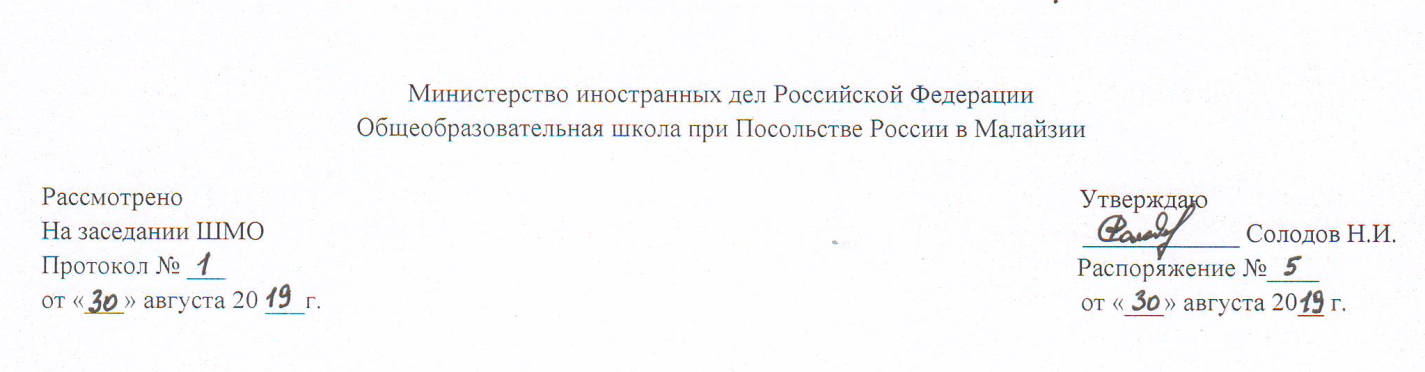 РАБОЧАЯ   ПРОГРАММАпо предмету «Русский язык»начального общего образования 3 класс175 часовПрограмму составила:Мендель Олеся НиколаевнаФИО педагогического работника Первая                                                                                                                                                              квалификационная категорияКуала-Лумпур 2019ПОЯСНИТЕЛЬНАЯ ЗАПИСКАРабочая программа предмета «Русский язык» для 3 класса на 2016 – 2017 учебный год составлена на основе: Федерального государственного образовательного стандарта начального общего образования, Концепции духовно-нравственного развития и воспитания личности гражданина России, планируемых результатов начального общего образования, Программы «Русский язык. 1 – 4 классы» для общеобразовательных учреждений авторов В.П. Канакиной, В. Г. Горецкого и др. Предмет «Русский язык» играет важную роль в реализации основных целевых установок начального образования: становлении основ гражданской идентичности и мировоззрения; формировании основ умения учиться и способности к организации своей деятельности; духовно-нравственном развитии и воспитании младших школьников. Содержание предмета направлено на формирование функциональной грамотности и коммуникативной компетентности. Русский язык является для младших школьников основой всего процесса обучения, средством развития их мышления, воображения, интеллектуальных и творческих способностей, основным каналом социализации личности. Изучение русского языка в начальных классах — первоначальный этап системы лингвистического образования и речевого развития, обеспечивающий готовность выпускников начальной школы к дальнейшему образованию.Идея курса - изучение русского языка с позиций его духовной, культурно-исторической ценности.Курс направлен:на личностное, духовно-нравственное, эмоциональное, интеллектуальное развитие младшего школьника, формирование его индивидуальности;на становление всех форм общения - говорения, письма, слушания, чтения;на познание ребёнком окружающего мира и самого себя. Целями изучения предмета «Русский язык» в начальной школе являются: ознакомление учащихся с основными положениями науки о языке и формирование на этой основе знаково-символического восприятия и логического мышления учащихся;формирование коммуникативной компетенции учащихся: развитие устной и письменной речи, монологической и диалогической речи, а также навыков грамотного, безошибочного письма как показателя общей культуры человека. Программа определяет ряд практических задач, решение которых обеспечит достижение основных целей изучения предмета:развитие речи, мышления, воображения школьников, умения выбирать средства языка в соответствии с целями, задачами и условиями общения; формирование у младших школьников первоначальных представлений о системе и структуре русского языка: лексике, фонетике, графике, орфоэпии, морфемике (состав слова), морфологии и синтаксисе;формирование навыков культуры речи во всех её проявлениях, умений правильно писать и читать, участвовать в диалоге, составлять несложные устные монологические высказывания и письменные тексты;воспитание позитивного эмоционально-ценностного отношения к русскому языку, чувства сопричастности к сохранению его уникальности и чистоты; пробуждение познавательного интереса к языку, стремления совершенствовать свою речь.Систематический курс русского языка представлен в программе следующими содержательными линиями:система языка (основы лингвистических знаний): лексика, фонетика и орфоэпия, графика, состав слова (морфемика), грамматика (морфология и синтаксис); орфография и пунктуация; развитие речи. Содержание курса имеет концентрическое строение, предусматривающее изучение одних и тех же разделов и тем в каждом классе. Такая структура программы позволяет учитывать степень подготовки учащихся к восприятию тех или иных сведений о языке, обеспечивает постепенное возрастание сложности материала и организует комплексное изучение грамматической теории, навыков правописания и развития речи. Языковой материал обеспечивает формирование у младших школьников первоначальных представлений о системе и структуре русского языка с учётом возрастных особенностей младших школьников, а также способствует усвоению ими норм русского литературного языка. Изучение орфографии и пунктуации, а также развитие устной и письменной речи учащихся служит решению практических задач общения и формирует навыки, определяющие культурный уровень учащихся. Программа направлена на формирование у младших школьников представлений о языке как явлении национальной культуры и основном средстве человеческого общения, на осознание ими значения русского языка как государственного языка Российской Федерации, языка межнационального общения.В программе выделен раздел «Виды речевой деятельности». Его содержание обеспечивает ориентацию младших школьников в целях, задачах, средствах и значении различных видов речевой деятельности (слушания, говорения, чтения и письма). Развитие и совершенствование всех видов речевой деятельности заложит основы для овладения устной и письменной формами языка, культурой речи. Учащиеся научатся адекватно воспринимать звучащую и письменную речь, анализировать свою и оценивать чужую речь, создавать собственные монологические устные высказывания и письменные тексты в соответствии с задачами коммуникации. Включение данного раздела в программу усиливает внимание к формированию коммуникативных умений и навыков, актуальных для практики общения младших школьников.Содержание систематического курса русского языка представлено в программе как совокупность понятий, правил, сведений, взаимодействующих между собой, отражающих реально существующую внутреннюю взаимосвязь всех сторон языка: фонетической, лексической, словообразовательной и грамматической (морфологической и синтаксической). Знакомясь с единицами языка разных уровней, учащиеся усваивают их роль, функции, а также связи и отношения, существующие в системе языка и речи. Усвоение морфологической и синтаксической структуры языка, правил строения слова и предложения, графической формы букв осуществляется на основе формирования символико-моделирующих учебных действий с языковыми единицами. Через овладение языком — его лексикой, фразеологией, фонетикой и графикой, богатейшей словообразовательной системой, его грамматикой, разнообразием синтаксических структур — формируется собственная языковая способность ученика, осуществляется становление личности. Значимое место в программе отводится темам «Текст», «Предложение и словосочетание». Они наиболее явственно обеспечивают формирование и развитие коммуникативно-речевой компетенции учащихся. Работа над текстом предусматривает формирование речевых умений и овладение речеведческими сведениями и знаниями по языку, что создаст действенную основу для обучения школьников созданию текстов по образцу (изложение), собственных текстов разного типа (текст-повествование, текст-описание, текст-рассуждение) и жанра с учётом замысла, адресата и ситуации общения, соблюдению норм построения текста (логичность, последовательность, связность, соответствие теме и главной мысли и др.), развитию умений, связанных с оценкой и самооценкой выполненной учеником творческой работы.Работа над предложением и словосочетанием направлена на обучение учащихся нормам построения и образования предложений, на развитие умений пользоваться предложениями в устной и письменной речи, на обеспечение понимания содержания и структуры предложений в чужой речи. На синтаксической основе школьники осваивают нормы произношения, процессы словоизменения, формируются грамматические умения, орфографические и речевые навыки.Программа предусматривает формирование у младших школьников представлений о лексике русского языка. Освоение знаний о лексике способствует пониманию материальной природы языкового знака (слова как единства звучания и значения); осмыслению роли слова в выражении мыслей, чувств, эмоций; осознанию словарного богатства русского языка и эстетической функции родного слова; овладению умением выбора лексических средств в зависимости от цели, темы, основной мысли, адресата, ситуаций и условий общения; осознанию необходимости пополнять и обогащать собственный словарный запас как показатель интеллектуального и речевого развития личности. Серьёзное внимание уделяется в программе формированию фонетико-графических представлений о звуках и буквах русского языка. Чёткое представление звуковой и графической формы важно для формирования всех видов речевой деятельности: аудирования, говорения, чтения и письма.Важная роль отводится формированию представлений о грамматических понятиях: словообразовательных, морфологических, синтаксических. Усвоение грамматических понятий становится процессом умственного и речевого развития: у школьников развиваются интеллектуальные умения анализа, синтеза, сравнения, сопоставления, классификации, обобщения, что служит основой для дальнейшего формирования общеучебных, логических и познавательных (символико-моделирующих) универсальных действий с языковыми единицами.Программа предусматривает изучение орфографии и пунктуации на основе формирования универсальных учебных действий. Сформированность умений различать части речи и значимые части слова, обнаруживать орфограмму, различать её тип, соотносить орфограмму с определённым правилом, выполнять действие по правилу, осуществлять орфографический самоконтроль является основой грамотного, безошибочного письма.Содержание программы является основой для овладения учащимися приёмами активного анализа и синтеза (применительно к изучаемым единицам языка и речи), сопоставления, нахождения сходств и различий, дедукции и индукции, группировки, абстрагирования, систематизации, что, несомненно, способствует умственному и речевому развитию. На этой основе развивается потребность в постижении языка и речи как предмета изучения, выработке осмысленного отношения к употреблению в речи основных единиц языка.Программой предусмотрено целенаправленное формирование первичных навыков работы с информацией. В ходе освоения русского языка формируются умения, связанные с информационной культурой: читать, писать, эффективно работать с учебной книгой, пользоваться лингвистическими словарями и справочниками. Школьники будут работать с информацией, представленной в разных форматах (текст, рисунок, таблица, схема, модель слова, памятка). Они научатся анализировать, оценивать, преобразовывать и представлять полученную информацию, а также создавать новые информационные объекты: сообщения, отзывы, письма, поздравительные открытки, небольшие сочинения, сборники творческих работ, классную газету и др. Программа предполагает организацию проектной деятельности, которая способствует включению учащихся в активный познавательный процесс. Проектная деятельность позволяет закрепить, расширить, углубить полученные на уроках знания, создаёт условия для творческого развития детей, формирования позитивной самооценки, навыков совместной деятельности со взрослыми и сверстниками, умений сотрудничать друг с другом, совместно планировать свои действия, вести поиск и систематизировать нужную информацию. Программа рассчитана на 170 часов (5 часов в неделю, 34 учебные недели)Планируемые результатыРусский язык, 3 классЛичностные результатыпредставление о своей гражданской идентичности в форме осознания «Я» как гражданина России;осознание своей этнической и национальной принадлежности;развитие чувства любви и гордости к Родине, его народу, истории, культуре;развитие чувства любви и уважения к русскому языку как великому ценностному достоянию русского народа; осознание себя носителем этого языка;становление внутренней позиции школьника на уровне положительного отношения к школе, изучению русского языка, понимания необходимости учения;становление элементов коммуникативного, социального и учебно-познавательного мотивов изучения русского языка;развитие интереса к познанию русского языка, языковой деятельности; интерес к чтению и читательской деятельности;формирование мотивации к творческому труду (в проектной деятельности, к созданию собственных информационных объектов и др.);развитие способности к самооценке на основе критерия успешности учебной деятельности; ориентация на понимание причин успеха и неуспеха в учебной деятельности по языку;ориентация на развитие целостного, социально ориентированного взгляда на мир в его органичном единстве и разнообразии природы, народов, культур, религий;развитие этических чувств (доброжелательность, сочувствие, сопереживание, отзывчивость, совесть и др.); понимание чувств одноклассников, собеседников; сочувствовать другим людям, сопереживать (в радости, горе и др.).понимание нравственного содержания собственных поступков и поступков окружающих людей; ориентация в поведении на принятые моральные и этические нормы;осознание ответственности за свои поступки, ответственности за произнесённую в общении речь;осознавать свои эмоции и чувства, контролировать их; определять эмоции собеседников, сочувствовать другим людям, сопереживать чувства радости и горя;развитие чувства прекрасного и эстетических чувств через выразительные возможности языка, анализ пейзажных зарисовок и репродукций картин и др.;ориентация на развитие навыков сотрудничества с учителем, взрослыми, сверстниками в процессе выполнения совместной деятельности на уроке и вне урока;представление о здоровом образе жизни, бережном отношении к материальным ценностям.Метапредметные результатыРегулятивные УУДпринимать и сохранять цель и учебную задачу; в сотрудничестве с учителем ставить новые учебные задачи;овладевать способами решения учебной задачи, выбирать один из них для решения учебной задачи, представленной на наглядно-образном, словесно-образном и словесно-логическом уровнях; проявлять познавательную инициативу;планировать (в сотрудничестве с учителем и самостоятельно) свои действия для решения задачи;учитывать правило (алгоритм) в планировании и контроле способа решения;выполнять действия по намеченному плану, а также по инструкциям, содержащимся в источниках информации (в заданиях учебника, справочном материале учебника — в памятках);выполнять учебные действия в материализованной, громкоречевой и умственной форме;контролировать процесс и результаты своей деятельности с учебным материалом, вносить необходимые коррективы;оценивать свои достижения, определять трудности, осознавать причины успеха и неуспеха и способы преодоления трудностей;адекватно воспринимать оценку своей работы учителями, товарищами, другими лицами.Познавательные УУДосознавать познавательную задачу, решать её (под руководством учителя или самостоятельно);самостоятельно находить в учебнике, учебных пособиях и учебной справочной литературе (с использованием ресурсов библиотек и Интернета) необходимую информацию и использовать её для выполнения учебных заданий;понимать информацию, представленную в изобразительной, графической форме; переводить её в словесную форму;использовать такие виды чтения, как ознакомительное, изучающее, поисковое; осознавать цель чтения;воспринимать смысл читаемых текстов, выделять существенную информацию из текстов разных видов (художественного и познавательного); передавать устно или письменно содержание текста;анализировать и оценивать содержание, языковые особенности и структуру текста, определять место и роль иллюстративного ряда в тексте;осознанно строить речевое высказывание в устной и письменной форме; выступать перед аудиторией одноклассников с небольшими сообщениями, используя иллюстративный материал (плакаты, презентацию);использовать знаково-символические средства (в том числе модели, схемы, таблицы) для решения учебных и практических задач; создавать и преобразовывать модели и схемы для решения лингвистических задач;пользоваться словарями и справочным материалом учебника;анализировать изучаемые языковые объекты с выделением их существенных и несущественных признаков;осуществлять синтез как составление целого из их частей;овладевать общими способами решения конкретных лингвистических задач;ориентироваться на возможность решения отдельных лингвистических задач разными способами; выбирать наиболее эффективный способ решения лингвистической задачи;находить языковые примеры для иллюстрации изучаемых языковых понятий;осуществлять анализ, синтез, сравнение, сопоставление, классификацию, обобщение языкового материала, как по заданным критериям, так и по самостоятельно выделенным основаниям;осуществлять подведение фактов языка под понятие на основе выделения комплекса существенных признаков и их синтеза;осуществлять аналогии между изучаемым предметом и собственным опытом;составлять простейшие инструкции, определяющие последовательность действий при решении лингвистической задачи;строить несложные рассуждения, устанавливать причинно-следственные связи, делать выводы, формулировать их.Коммуникативные УУДвыражать свои мысли и чувства в устной и письменной форме, ориентируясь на задачи и ситуацию общения, соблюдая нормы литературного языка и нормы «хорошей» речи (ясность, точность, содержательность, последовательность выражения мысли и др.);ориентироваться на позицию партнёра в общении и взаимодействии;адекватно использовать речевые средства для решения различных коммуникативных задач; понимать зависимость характера речи от задач и ситуации общения;участвовать в диалоге, общей беседе, совместной деятельности (в парах и группах), договариваться с партнёрами о способах решения учебной задачи, приходить к общему решению, осуществлять взаимоконтроль;задавать вопросы, необходимые для организации собственной деятельности и сотрудничества с партнёром;контролировать действия партнёра, оказывать в сотрудничестве необходимую помощь;учитывать разные мнения и интересы и высказывать своё собственное мнение (позицию), аргументировать его;оценивать мысли, советы, предложения других людей, принимать их во внимание и пытаться учитывать в своей деятельности;строить монологическое высказывание с учётом поставленной коммуникативной задачи;применять приобретённые коммуникативные умения в практике свободного общения.Предметные результатыОбщие предметные результаты освоения программыосознание значимости русского языка как государственного языка нашей страны, Российской Федерации, языка межнационального общения;представление о языке как об основном средстве человеческого общения и явлении национальной культуры, о роли родного языка в жизни человека и общества;формирование позитивного эмоционально-оценочного отношения к русскому языку, понимание значимости хорошего владения русским языком, стремления к его грамотному использованию;понимание значимости правильной и «хорошей» устной и письменной речи как показателя общей культуры человека; проявление собственного уровня культуры;приобретение опыта ориентироваться в целях, задачах, средствах и условиях общения, выбирать адекватные языковые средства для решения коммуникативных задач;овладение изучаемыми нормами русского языка (орфоэпические, лексические, грамматические, орфографические, пунктуационные), правилами культуры речевого поведения (в объёме курса); использование этих норм для успешного решения коммуникативных задач в ситуациях учебной языковой деятельности и бытового общения; формирование сознательного отношения к качеству своей речи, контроля за ней;овладение основными понятиями и правилами (в объёме изучаемого курса) из области фонетики, графики, лексики, морфемики, грамматики, орфографии, а также умениями находить, опознавать, характеризовать, сравнивать, классифицировать основные единицы языка (звуки, буквы, слова, предложения, тексты); использовать эти знания и умения для решения познавательных, практических и коммуникативных задач;овладение основами грамотного письма (в объёме изучаемого курса), основными орфографическими и пунктуационными умениями; применение правил орфографии и пунктуации в процессе выполнения письменных работ.Предметные результаты освоения основных содержательных линий программыРазвитие речиОсвоение данного раздела распределяется по всем разделам курса.Обучающийся научится:участвовать в устном общении на уроке (слушать собеседников, говорить на обсуждаемую тему, соблюдать основные правила речевого поведения); выражать собственное мнение, обосновывать его с учётом ситуации общения;осознавать ситуацию общения: с какой целью, с кем и где происходит общение; выбирать адекватные языковые и неязыковые средства в соответствии с конкретной ситуацией общения;применять речевой этикет в ситуациях учебного и речевого общения, в том числе при обращении с помощью средств ИКТ; соблюдать правила вежливости при общении с людьми, плохо владеющими русским языком;анализировать свою и чужую речь при слушании себя и речи товарищей (при ответах на поставленный учителем вопрос, при устном или письменном высказывании) с точки зрения правильности, точности, ясности содержания;строить предложения для решения определённой речевой задачи, для завершения текста, для передачи основной мысли текста, для выражения своего отношения к чему-либо;понимать содержание читаемого текста, замечать в нём незнакомые слова, находить в нём новую для себя информацию для решения познавательной или коммуникативной задачи;понимать тему и главную мысль текста, подбирать к тексту заголовок по его теме или главной мысли, находить части текста, определять их последовательность, озаглавливать части текста;восстанавливать последовательность частей или последовательность предложений в тексте повествовательного характера;распознавать тексты разных типов: описание, повествование, рассуждение;замечать в художественном тексте языковые средства, создающие его выразительность;знакомство с жанрами объявления, письма;строить монологическое высказывание на определённую тему, по результатам наблюдений за фактами и явлениями языка.Обучающийся получит возможность научиться:определять последовательность частей текста, составлять план текста, составлять собственные тексты по предложенным и самостоятельно составленным планам;пользоваться самостоятельно памяткой для подготовки и написания письменного изложения учеником;письменно (после коллективной подготовки) подробно или выборочно передавать содержание повествовательного текста, предъявленного на основе зрительного восприятия; сохранять основные особенности текста-образца; грамотно записывать текст; соблюдать требование каллиграфии при письме;составлять под руководством учителя небольшие повествовательный и описательный тексты на близкую жизненному опыту детей тему, по рисунку, репродукциям картин художников (в «Картинной галерее» учебника) и опорным словам, на тему выбранной учениками пословицы или поговорки;использовать в монологическом высказывании разные типы речи: описание, рассуждение, повествование;пользоваться специальной, справочной литературой, словарями, журналами, Интернетом при создании собственных речевых произведений на заданную или самостоятельно выбранную тему;находить и исправлять в предъявленных предложениях, текстах нарушения правильности, точности, богатства речи;проверять правильность своей письменной речи, исправлять допущенные орфографические и пунктуационные ошибки.Система языкаФонетика, орфоэпия, графикаОбучающийся научится:характеризовать звуки русского языка: гласный — согласный, гласный ударный — безударный, согласный твёрдый — мягкий, парный — непарный, согласный глухой — звонкий, парный — непарный (в объёме изученного);определять функцию разделительного твёрдого знака (ъ) в словах;устанавливать соотношение звукового и буквенного состава в словах типа мороз, ключ, коньки, в словах с йотированными гласными е, ё, ю, я (ёлка, поют), в словах с разделительными ь, ъ знаками (вьюга, съел), в словах с непроизносимыми согласными;осуществлять звуко-буквенный анализ доступных по составу слов;произносить звуки и сочетания звуков в соответствии с нормами литературного языка (круг слов определён словарём произношения в учебнике);использовать знание алфавита для упорядочивания слов и при работе со словарями и справочниками;применять знания фонетического материала при использовании правил правописания;пользоваться при письме небуквенными графическими средствами: пробелом между словами, знаком переноса, абзаца.Обучающийся получит возможность научиться:осуществлять звуко-буквенный разбор слова самостоятельно по предложенному в учебнике алгоритму;оценивать правильность проведения звуко-буквенного анализа слова;соблюдать нормы русского языка в собственной речи и оценивать соблюдение этих норм в речи собеседников (в объёме орфоэпического словаря учебника);пользоваться орфоэпическим словарём при определении правильного произношения слова (или обращаться за помощью к другим орфоэпическим словарям русского языка или к учителю, родителям и др.).ЛексикаОсвоение данного раздела распределяется по всем разделам курса.Обучающийся научится:находить в предложении и тексте незнакомое слово, определять его значение по тексту или толковому словарю; спрашивать о значении слова учителя;наблюдать над употреблением синонимов и антонимов в речи, подбирать синонимы и антонимы к словам разных частей речи, уточнять их значение;иметь представление об омонимах; приобретать опыт различения в предложениях и текстах омонимов;иметь представление о фразеологизмах (устойчивых сочетаниях слов); приобретать опыт различения в предложениях и текстах фразеологизмов;наблюдать за использованием фразеологизмов в упражнениях учебника, осознавать их значение в тексте и разговорной речи;распознавать слова, употреблённые в прямом и переносном значении (простые случаи);иметь представление о некоторых устаревших словах и их использовании в речи;пользоваться словарями при решении языковых и речевых задач.Обучающийся получит возможность научиться:осознавать, что понимание значения слова — одно из условий умелого его использования в устной и письменной речи;замечать в художественном тексте слова, употреблённые в переносном значении, а также эмоционально-оценочные слова, сравнения, олицетворения (без терминологии);оценивать уместность использования слов в тексте;подбирать синонимы для устранения повторов в тексте;выбирать слова из ряда предложенных для успешного решения коммуникативных задач;размышлять над этимологией некоторых слов-названий;приобретать опыт редактирования употреблённых в предложении (тексте) слов.Состав слова (морфемика)Обучающийся научится:владеть опознавательными признаками однокоренных слов;различать однокоренные слова и различные формы одного и того же слова;различать однокоренные слова и слова с омонимичными корнями, однокоренные слова и синонимы;находить в словах с однозначно выделяемыми морфемами окончание, основу (простые случаи), корень, приставку, суффикс;выделять нулевое окончание;подбирать слова с заданной морфемой;образовывать слова с помощью приставки (или суффикса), осознавать значение новых слов.Обучающийся получит возможность научиться:находить корень в однокоренных словах с чередованием согласных в корне;различать изменяемые и неизменяемые слова;узнавать сложные слова (типа вездеход, вертолёт и др.), выделять в них корни; находить соединительные гласные (интерфиксы) в сложных словах;сравнивать, классифицировать слова по их составу;соотносить слова с предъявляемыми к ним моделям, выбирать из предложенных слов слово, соответствующее заданной модели, составлять модель заданного слова;осознавать значения, вносимые в слово суффиксами и приставками (простые случаи);наблюдать над способами образования слов при помощи приставки (или суффикса);разбирать по составу слова с однозначно выделяемыми морфемами в соответствии с предложенным в учебнике алгоритмом, оценивать правильность проведения разбора по составу;подбирать однокоренные слова и формы одного и того же слова с целью проверки изучаемых орфограмм в корне слова, использовать графический образ изучаемых приставок и суффиксов для правописания слов с этими приставками и суффиксами.МорфологияОбучающийся научится:распознавать части речи на основе усвоенных признаков (в объёме программы);распознавать имена существительные; находить начальную форму имени существительного; определять грамматические признаки (род, число, падеж); изменять имена существительные по числам и падежам;распознавать имена прилагательные; определять зависимость имени прилагательного от формы имени существительного; находить начальную форму имени прилагательного; определять грамматические признаки (род, число, падеж); изменять имена прилагательные по числам, родам (в единственном числе), падежам (первое представление);распознавать глаголы; определять начальную (неопределённую) форму глаголов (первое представление), различать глаголы, отвечающие на вопросы что делать? и что сделать?; определять грамматические признаки глагола — форму времени, число, род (в прошедшем времени);распознавать личные местоимения (в начальной форме), определять грамматические признаки: лицо, число, род (у местоимений 3-го лица); использовать личные местоимения для устранения неоправданных повторов;узнавать имена числительные (общее представление); распознавать количественные и порядковые имена числительные;устанавливать отличие предлогов от приставок, значение частицы не.узнавать союзы и, а, но и понимать их роль в предложении;подбирать примеры слов и форм разных частей речи; наблюдать их употребление в тексте и устной речи, правильно употреблять в речи части речи и их формы.Обучающийся получит возможность научиться:производить морфологический разбор изучаемых самостоятельных частей речи (в объёме программы), пользуясь алгоритмом разбора в учебнике;наблюдать над словообразованием частей речи;замечать в устной и письменной речи речевые ошибки и недочёты в употреблении изучаемых форм частей речи.СинтаксисОбучающийся научится:различать предложение, словосочетание и слово;выделять предложения из потока устной и письменной речи, оформлять их границы;определять вид предложений по цели высказывания (повествовательные, вопросительные, побудительные) и по интонации (восклицательные и невосклицательные), правильно интонировать эти предложения; составлять такие предложения;различать понятия «члены предложения» и «части речи»;находить главные (подлежащее и сказуемое) и второстепенные члены предложения (без деления на виды);устанавливать при помощи вопросов связь между словами в предложении; отражать её в схеме;соотносить предложения со схемами, выбирать предложение, соответствующее схеме;различать распространённые и нераспространённые предложения, составлять такие предложения;отличать основу предложения от словосочетания; выделять в предложении словосочетания;разбирать предложение по членам предложения: находить грамматическую основу (подлежащее и сказуемое), ставить вопросы к второстепенным членам предложения, определять, какие из них поясняют подлежащее или сказуемое, или другие второстепенные члены, выделять из предложения словосочетания.Обучающийся получит возможность научиться:устанавливать в словосочетании связь главного слова с зависимым при помощи вопросов;выделять в предложении основу и словосочетания;находить в предложении обращение (в начале, в середине, в конце);опознавать простое и сложное предложения, определять части сложного предложения;выполнять в соответствии с предложенным в учебнике алгоритмом разбор простого предложения (по членам, синтаксический), оценивать правильность разбора.Орфография и пунктуацияОбучающийся научится:— применять ранее изученные правила правописания, а также:непроизносимые согласные;разделительный твёрдый знак (ъ);непроверяемые гласные и согласные в корне слова, в том числе с удвоенными согласными (перечень см. в словаре учебника);гласные и согласные в неизменяемых на письме приставках и суффиксах;мягкий знак после шипящих на конце имён существительных (речь, брошь, мышь);безударные родовые окончания имён прилагательных;раздельное написание предлогов и слитное написание приставок;раздельное написание частицы не с глаголами;— подбирать примеры с определённой орфограммой;— обнаруживать орфограммы по освоенным опознавательным признакам в указанных учителем словах (в объёме изучаемого курса);— определять разновидности орфограмм и соотносить их с изученными правилами;— применять разные способы проверки правописания слов: изменение формы слова, подбор однокоренных слов, использование орфографического словаря;— безошибочно списывать текст с доски и учебника (объёмом 65—70 слов);— писать под диктовку текст (объёмом 55—60 слов) в соответствии с изученными правилами правописания;— проверять собственный и предложенный текст, находить и исправлять орфографические и пунктуационные ошибки.Обучающийся получит возможность научиться:— применять правила правописания:соединительные о и е в сложных словах (самолёт, вездеход);е и и в суффиксах имён существительных (ключик — ключика, замочек — замочка);запятая при обращении;запятая между частями в сложном предложении;безударные родовые окончания имён прилагательных, глаголов в прошедшем времени;— при составлении собственных текстов использовать помощь взрослого или словарь, пропуск орфограммы или пунктограммы (чтобы избежать орфографической ошибки).Проверка и оценка усвоения программыОсновные виды письменных работ по русскому языку: списывание, диктанты (объяснительные, предупредительные, зрительные, творческие, контрольные, словарные и т. д.), грамматические и тестовые задания,обучающие изложения и сочинения.Примерное количество слов для словарных диктантов: III класс - 10-12.Количество слов в текстах, предназначенных для контрольных диктантов: III класс, конец первого полугодия - 45-55, конец года - 55-65. Количество слов в текстах для изложений: III класс - конец первого полугодия - 60-70 слов, конец года - 70-85 слов. В текстах, предназначенных для изложения, количество слов соответственно увеличивается на 15-20. Содержание текстов оказывает познавательное, воспитательное воздействие на учащихся.Критерии и нормы оценки знаний обучающихсяОсобенности организации контроля по русскому языку Контроль за уровнем достижений учащихся по русскому языку проводится в форме письменных работ: диктантов, грамматических заданий, контрольных списываний, изложений, тестовых заданий. Диктант служит средством проверки орфографических и пунктуационных умений и навыков.Тексты диктантов подбираются средней трудности с расчетом на возможность их выполнения всеми детьми. Каждый текст включает достаточное количество изученных орфограмм (примерно 60% от общего числа всех слов диктанта). Текст не должен иметь слова на неизученные к данному моменту правила или такие слова заранее выписываются на доске. Нецелесообразно включать в диктанты и слова, правописание которых находится на стадии изучения. В качестве диктанта предлагаются связные тексты – либо авторские, адаптированные к возможностям детей, либо составленные учителем. Тематика текста должна быть близкой и интересной детям: о природе, дружбе, жизни детей, родной стране, путешествиях и т.п. Предложения должны быть просты по структуре, различны по цели высказывания и состоять из 2 – 8 слов с включением синтаксических категорий, которые изучаются в начальной школе (однородные члены предложения). Грамматический разбор есть средство проверки степени понимания учащимися изучаемых грамматических явлений, умения производить простейший языковой анализ слов и предложений. Для проверки выполнения грамматических разборов используются контрольные работы, в содержание которых вводится не более 2 видов грамматического разбора. Хорошо успевающим учащимся целесообразно предложить дополнительное задание повышенной трудности, требующее языкового развития, смекалки и эрудиции. Контрольное списывание, как и диктант, – способ проверки усвоенных орфографических и пунктуационных правил, сформированности умений и навыков. Здесь также проверяется умение списывать с печатного текста, обнаруживать орфограммы, находить границы предложения, устанавливать части текста, выписывать ту или иную часть текста. Для контрольных списываний предлагаются связные тексты с пропущенными знаками препинания. Изложение (обучающее) проверяет, как идет формирование навыка письменной речи; умения понимать и передавать основное содержание текста без пропусков существенных моментов; умение организовать письменный пересказ, соблюдая правила родного языка. Для изложений предлагаются тексты повествовательного характера с четкой сюжетной линией. Постепенно можно использовать тексты с несложными описаниями – пейзажа, портрета и т.п. Тестовые задания – динамичная форма проверки, направленная на установление уровня сформированности умения использовать свои знания в нестандартных учебных ситуациях. Классификация ошибок и недочетов, влияющих на снижение оценкиОшибки: нарушение правил написания слов, включая грубые случаи пропуска, перестановки, замены и вставки лишних букв в словах;неправильное написание слов, не регулируемых правилами, круг которых очерчен программой каждого класса (слова с непроверяемыми написаниями); отсутствие изученных знаков препинания в тексте (в конце предложения и заглавной буквы в начале предложения); наличие ошибок на изученные правила по орфографии; существенные отступления от авторского текста при написании изложения, искажающие смысл произведения; отсутствие главной части изложения, пропуск важных событий, отраженных в авторском тексте; употребление слов в несвойственном им значении (в изложении). Недочеты: отсутствие знаков препинания в конце предложения, если следующее     предложение написано с большой буквы; отсутствие «красной» строки; неправильное написание одного слова (при наличии в работе нескольких таких слов) на одно и то же правило; незначительные нарушения логики событий авторского текста при написании изложения. При оценке контрольной работы учитывается в первую очередь правильность ее выполнения. Исправления, которые сделал учащийся, не влияют на оценку (за исключением такого вида работ, как контрольное списывание). Учитывается только последнее написание. Оформление работы также не должно влиять на оценку, ибо в таком случае проверяющий может быть недостаточно объективным. При оценивании работы учитель принимает во внимание каллиграфический навык. При оценивании работы принимается во внимание не только количество, но и характер ошибок. Например, ошибка на невнимание в меньшей мере влияет на оценку, чем ошибки на изученные орфограммы. При оценке изложения необходимо обратить внимание на полноту передачи основного содержания текста, на наличие пропусков существенных моментов в тексте, на искажения при передаче авторского замысла, на отсутствие главной части повествования. Характеристика цифровой оценки (отметки)«5» («отлично») – уровень выполнения требований значительно выше удовлетворительного: отсутствие ошибок как по текущему, так и по предыдущему учебному материалу; не более одного недочета; логичность и полнота изложения. «4» («хорошо») – уровень выполнения требований выше удовлетворительного: использование дополнительного материала, полнота и логичность раскрытия вопроса; самостоятельность суждений, отражение своего отношения к предмету обсуждения. Наличие 2 – 3 ошибок или 4 – 6 недочетов по текущему учебному материалу; не более 2 ошибок или 4 недочетов по пройденному материалу; незначительные нарушения логики изложения материала; использование нерациональных приемов решения учебной задачи; отдельные неточности в изложении материала.«3» («удовлетворительно») – достаточный минимальный уровень выполнения требований, предъявляемых к конкретной работе; не более 4 – 6 ошибок или 10 недочетов по текущему учебному материалу; не более 3 – 5 ошибок или не более 8 недочетов по пройденному учебному материалу; отдельные нарушения логики изложения материала; неполнота раскрытия вопроса. «2» («неудовлетворительно») – уровень выполнения требований ниже удовлетворительного: наличие более 6 ошибок или 10 недочетов по текущему материалу; более 5 ошибок или более 8 недочетов по пройденному материалу; нарушение логики; неполнота, нераскрытость обсуждаемого вопроса, отсутствие аргументации либо ошибочность ее основных положений. Характеристика словесной оценки (оценочное суждение)Словесная оценка есть краткая характеристика результатов учебного труда школьников. Эта форма оценочного суждения позволяет раскрыть перед учеником динамику результатов его учебной деятельности, проанализировать его возможности и прилежание. Особенностью словесной оценки являются ее содержательность, анализ работы школьника, четкая фиксация успешных результатов и раскрытие причин неудач. Причем эти причины не должны касаться личностных характеристик учащегося. Оценочное суждение сопровождает любую отметку в качестве заключения по существу работы, раскрывающего как положительные, так и отрицательные ее стороны, а также пути устранения недочетов и ошибок.Календарно-тематическое планированиеДля реализации программного содержания используютсяследующие учебные пособия1. Русский язык. 3 класс. Учебник для общеобразовательных учреждений (с CD-диском). В 2-х частях. / Канакина В.П., Горецкий В.Г. – М.: Просвещение, 2012.2. Русский язык. Рабочая тетрадь. 3 класс. В 2-х частях. / Канакина В.П. – М.: Просвещение, 2012.Рекомендуем для использования учебно-методическую литературуРусский язык. Рабочие программы.1-4 классы / Канакина В.П., Горецкий В.Г., Бойкина М.В. – М.: Просвещение, 2011.Русский язык. Методические рекомендации. 3 класс. / Канакина В.П. – М.: Просвещение, 2012.Русский язык. Сборник диктантов и самостоятельных работ.
1-4 классы. / Канакина В.П. – М.: Просвещение, 2012.Русский язык. Раздаточный материал. 3 класс. / Канакина В.П. – М.: Просвещение, 2008.Пишу правильно. Орфографический словарь. Начальная школа. / Бондаренко А.А., Гуркова И.В. – М.: Просвещение, 2012.Повторение и контроль знаний. Русский язык. 3-4 классы. Интерактивные дидактические материалы. Методические пособие с электронным интерактивным приложением / Авт.-сост.: С.А. Маркова. – М.: Планета, 2012. – (Качество обучения).Русский язык. 3 класс. Рабочая тетрадь с электронным тренажером / Авт.-сост.: С.А. Маркова. – М.: Планета, 2012. – (Качество обучения).Русский язык. 3 класс. Интерактивные контрольные тренировочные работы. Дидактическое пособие с электронным интерактивным приложением. / Авт.-сост. М.С. Умнова. – М.: Планета, 2013. – (Качество обучения).Русский язык. 3 класс. Интерактивные контрольные тренировочные работы. Тетрадь с электронным тренажером. / Авт.-сост. М.С. Умнова. – М.: Планета, 2013. – (Качество обучения).Уроки русского языка с применением информационных технологий. 3-4 классы. Методическое пособие с электронным приложением / Е.В. Астафьева, М.В. Буряк [и др.]; сост. Е.С. Галанжина. – М.: Планета, 2013. – (Современная школа).Начальная школа. Требования стандартов второго поколения к урокам и внеурочной деятельности / С.П. Казачкова, М.С. Умнова. – М.: Планета, 2013. – (Качество обучения).Дидактические и развивающие игры в начальной школе. Методическое пособие с электронным приложением / Сост. Е.С. Галанжина. – М.: Планета, 2011. – (Современная школа).Материально-техническое обеспечение образовательного процессаПечатные пособия– таблицы гигиенических требований к положению тетради, ручки, к правильной посадке;– таблицы в соответствии с основными разделами программы 3 класса;– наборы сюжетных картинок (предметных, цифровых) в соответствии с тематикой;– словари по русскому языку: толковый словарь, словарь фразеологизмов, морфемный словарь, словообразовательный словарь;– репродукции картин в соответствии с тематикой и видами работы, указанными в программе и методических пособиях по русскому языку.Технические средства обученияОборудование рабочего места учителя:– классная доска с креплениями для таблиц;– магнитная доска;– персональный компьютер с принтером;– ксерокс;– аудиомагнитофон;– CD/DVD–проигрыватель;– телевизор с диагональю не менее ;– проектор для демонстрации слайдов;– мультимедийный проектор; – экспозиционный экран размером 150х150 см.Экранно-звуковые пособия– аудиозаписи в соответствии с программой обучения;– видеофильмы, соответствующие тематике программы по русскому языку;– слайды (диапозитивы), соответствующие тематике программы по русскому языку;– мультимедийные (цифровые) образовательные ресурсы, соответствующие тематике программы по русскому языку.Учебно-практическое оборудование– простейшие школьные инструменты: ручка, карандаши цветные и простой, линейка, ластик; – материалы: бумага (писчая).Модели– модели звукового состава слова;– лента букв.Оборудование класса– ученические столы двухместные с комплектом стульев;– стол учительский с тумбой;– шкафы для хранения учебников, дидактических материалов, пособий, учебного оборудования и прочего;– настенные доски (полки) для вывешивания иллюстративного матерТемыПо программеЯзык и речь2 чТекст. Предложение. Словосочетание14 чСлово в языке и речи19 чСостав слова16 чПравописание частей слова29 чЧасти речи76 чПовторение14 ч170 часов№п/пДатаДатаТема урока Тип урокаОсновные видыучебнойдеятельностиПланируемые предметные результаты освоения материалаУниверсальные учебные действияЯзык и речь (2 часа)Язык и речь (2 часа)Язык и речь (2 часа)Язык и речь (2 часа)Язык и речь (2 часа)Язык и речь (2 часа)Язык и речь (2 часа)Язык и речь (2 часа)1Наша речь и наш язык.Развитие речи.Составление текста по рисунку.Урок повторения и систематизации знаний.Объяснять, в каких случаях жизни мы пользуемся разными видами речи и что такое хорошая речь. Составлять текст по рисунку (рассматривать рисунок, определять его тему, обсуждать содержание предстоящего рассказа по рисунку, выделять части в содержании рассказа, записывать составленный текст).Различать язык и речь. Называть виды речи. Объяснять назначение речи. Составлять текст по рисунку. Писать правильно слово «праздник».Анализ объектов с целью выделения признаков (существенных, несущественных); постановка и формулирование проблемы, самостоятельное создание алгоритмов деятельности при решении проблем творческого характера.2Наша речь и наш язык.Входная диагностическая работа.Урок повторения и систематизации знаний.Рассказывать о сферах употребления в России русского языка и национальных языков. Анализировать высказывания о русском языке (высказывание А. Куприна). Находить выразительные средства русской речи в поэтических строках А.Пушкина. Оценивать результаты выполненного задания «Проверь себя» по учебнику.Объяснять назначение языка и его выбор в соответствии с целями и условиями общения. Использовать в речи слова просьбы, благодарности, приветствия, прощания. Писать правильно слово «вместе».Осознанное и произвольное построение речевого высказывания, основанное на знаниях. Самооценка на основе критерия успешности.Текст. Предложение. Словосочетание (14 часов)Текст. Предложение. Словосочетание (14 часов)Текст. Предложение. Словосочетание (14 часов)Текст. Предложение. Словосочетание (14 часов)Текст. Предложение. Словосочетание (14 часов)Текст. Предложение. Словосочетание (14 часов)Текст. Предложение. Словосочетание (14 часов)Текст. Предложение. Словосочетание (14 часов)33Работа над ошибками.Текст.Урок развития умений и навыков.Различать текст и предложение, текст и набор предложений. Определять тему и главную мысль текста. Подбирать заголовок к заданному тексту и определять по заголовку содержание текста. Выделять части текста и обосновывать правильность их выделения. Называть признаки текста: смысловая связь предложений в тексте, законченность, тема, основная мысль. Объяснять построение текста: вступление, основная часть, заключение.Понимание текстов, извлечение необходимой информации, самооценка на основе критерия успешности.44Типы текстов. Урок формирования умений и навыков.Различать типы текстов: повествование описание, рассуждение. Восстанавливать деформированный текст (с нарушенным порядком предложений), подбирать к нему заголовок, определять тип текста, записывать составленный текст. Оценивать результаты выполненного задания «Проверь себя» по учебнику.Писать правильно слово «орех». Называть типы текстов: повествование, описание, рассуждение.Формирование навыка смыслового чтения текста различных стилей и жанров в соответствии с учебными целями и задачами.55Предложение.Развитие речи.Составление рассказа по репродукции картины.Урок повторения и систематизации знаний.Отличать предложение от группы слов, не составляющих предложение. Анализировать непунктированный текст, выделять в нём предложения. Выделять в письменном тексте диалог. Коллективное составление небольшого рассказа по репродукции картины.Объяснять, что такое предложение, разъяснять постановку разных знаков препинания в конце предложений.Анализ объектов с целью выделения признаков (существенных, несущественных).66Повествовательные, вопросительные, побудительные предложения.Комбинированный урок.Наблюдать за значением предложений, различных по цели высказывания; находить в тексте, составлять предложения такого типа.Писать правильно слово «овёс». Называть виды предложений по цели высказывания: повествовательные, вопросительные, побудительные. Объяснять постановку знаков препинания в конце предложений.Поиск и выделение необходимой информации. Анализ объектов с целью выделения признаков (существенных, несущественных).77Восклицательные и невосклицательные предложения.Урок формирования умений и навыков.Соблюдать в устной речи логическое (смысловое) ударение и интонацию конца предложения.Называть виды предложений по интонации.Поиск и выделение необходимой информации. Анализ объектов с целью выделения признаков (существенных, несущественных).88Виды предложений по цели высказывания и по интонации. Словарный диктант №1.Урок обобщения и систематизации знаний.Классифицировать предложения по цели высказывания и по интонации. Анализировать содержание таблицы и составлять по ней сообщение о типах предложений. Обосновывать знаки препинания в конце предложений.Называть виды предложений по цели высказывания и по интонации.Писать правильно слова с непроверяемыми написаниями.Структурирование знаний; рефлексия способов и условий действия, контроль и оценка процесса и результатов деятельности.99Предложение с обращением.Развитие речи.Составление рассказа по рисунку.Урок изучения нового материала.Находить обращения в предложении и наблюдать за выделением обращения в письменной речи. Составлять рассказ по рисунку, использовать в нём диалог, а в предложениях – обращения.Объяснять, что такое обращение. Находить и использовать обращения в тексте.Осуществлять поиск необходимой информации для выполнения учебных заданий с использованием учебной литературы.1010Состав предложения.Урок повторения и систематизации знаний.Устанавливать при помощи вопросов связь между членами предложения. Различать и выделять главные и второстепенные члены в предложении, распространённые и нераспространённые предложения. Называть главные и второстепенные члены предложения. Определять распространённые и нераспространённые предложения.Структурирование знаний; рефлексия способов и условий действия, контроль и оценка процесса и результатов деятельности.1111Главные и второстепенные члены предложения.Урок обобщения и систематизации знаний.Распространять нераспространённое предложение второстепенными членами. Читать и составлять модели предложения. Находить по ним предложения в тексте. Составлять сообщение по информации, представленной в таблице. Работать с памяткой «Как разобрать предложение по членам». Обсуждать алгоритм разбора предложения по членам и разбирать предложение по членам.Писать правильно слово «восток». Обсуждать алгоритм разбора предложения по членам и разбирать предложение по членам.Планирование своих действий при разборе предложения по членам на основе заданного алгоритма. 1212Контрольный диктант № 1.Контроль знаний, умений и навыков.Оценить результаты освоения тем, проявить личностную заинтересованность в приобретении и расширении знаний и способов действий.Писать раздельно слова в предложении, оформлять предложения, записывать слова без пропуска, искажения и замены букв.Учитывать правила в планировании и контроле способа выполнения учебной задачи.1313Работа над ошибками.Простое и сложное предложения.Урок изучения нового материала.Составлять из двух простых предложений одно сложное.Писать правильно слово «заря». Различать простые и сложные предложения.Поиск и выделение необходимой информации; анализ объектов с целью выделения признаков (существенных, несущественных).1414Знаки препинания в сложном предложении. Союзы в сложном предложении.Урок формирования умений и навыков.Составлять сообщение по таблице «Простое и сложное предложение». Разделять запятой части сложного предложения. Работать с памяткой «Как дать характеристику предложению». Рассуждать при определении характеристик заданного предложения.Объяснять знаки препинания внутри сложного предложения. Анализ объектов с целью выделения признаков (существенных, несущественных).1515Словосочетание.Урок изучения нового материала.Выделять в предложении словосочетания. Устанавливать при помощи смысловых вопросов связь между словами в словосочетании и предложении.Писать правильно слово «пшеница». Различать словосочетание и предложение.Поиск и выделение необходимой информации; анализ объектов с целью выделения признаков (существенных, несущественных).1616Развитие речи. Составление рассказа по репродукции картины В.Д. Поленова «Золотая осень». Проверочная работа №1 по теме «Текст. Предложение. Словосочетание».Комбинированный урок.Составлять предложения из деформированных слов, словосочетаний по рисунку, по заданной теме, по модели. Составлять небольшой текст по репродукции картины В.Д. Поленова «Золотая осень». Оценивать результаты выполненного задания «Проверь себя» по учебнику.Составлять и оформлять предложения, записывать слова без пропуска, искажения и замены букв.Осознанное и произвольное построение речевого высказывания в устной и письменной форме.Оценка – выделение и осознание обучающимся того, что уже усвоено и что ещё нужно усвоить, осознание качества и уровня усвоения; оценка результатов работы.Слово в языке и речи (19 часов)Слово в языке и речи (19 часов)Слово в языке и речи (19 часов)Слово в языке и речи (19 часов)Слово в языке и речи (19 часов)Слово в языке и речи (19 часов)Слово в языке и речи (19 часов)Слово в языке и речи (19 часов)1717Слово и его лексическое значение. Однозначные и многозначные слова.Комбинированный урок.Узнавать в тексте незнакомые слова, определять их значение по толковому словарю. Распознавать многозначные слова, слова в прямом и переносном значении. Составлять сообщение по схеме на тему «Что я знаю о значении слов русского языка».Писать правильно слово «альбом». Понимать слова как единство звучания и значения. Объяснять лексическое значение слова. Структурирование знаний; рефлексия способов и условий действия, контроль и оценка процесса и результатов деятельности.1818Синонимы и антонимы.Урок обобщения и систематизации знаний.Работать со страничкой для любознательных: знакомство со значениями слова погода. Находить синонимы, антонимы среди других слов в предложении, тексте, подбирать к слову синонимы и антонимы. Работать с толковым словарём, словарями синонимов и антонимов; находить в них необходимую информацию о слове.Писать правильно слово «погода». Использовать синонимы и антонимы в речи, объяснять их лексическое значение.Структурирование знаний; рефлексия способов и условий действия, контроль и оценка процесса и результатов деятельности.1919Омонимы.Урок формирования умений и навыков.Распознавать омонимы, объяснять их лексическое значение. Работать со словарём омонимов, находить в нём нужную информацию о слове.Писать правильно слово «понедельник». Использовать омонимы в речи, объяснять их лексическое значение.Анализ объектов с целью выделения признаков (существенных, несущественных).2020Слово и словосочетание.Урок-исследование.Различать слово и словосочетание как сложное название предмета.Составлять словосочетания, подбирая к главному слову зависимое с помощью вопроса.Самостоятельное создание способов решения проблем поискового характера.2121Фразеологизмы.Урок изучения нового материала.Находить в тексте и в предложении фразеологизмы, объяснять их значение, отличать фразеологизм от неустойчивого словосочетания. Работать со словарём фразеологизмов, находить в нём нужную информацию. Работать со страничкой для любознательных: знакомство со сведениями о возникновении фразеологизмов «бить баклуши», «спустя рукава» и др. Выбирать слова в соответствии с целью и адресатом высказывания. Устранять однообразное употребление слова в данном и в собственном тексте.Писать правильно слово «ракета». Работать со словарём фразеологизмов. Использовать фразеологизмы в речи, объяснять их значение. Поиск и выделение необходимой информации; анализ объектов с целью выделения признаков (существенных, несущественных).2222Развитие речи. Изложение текста Н. Сладкова «Ёлочка».  Урок развития умений и навыков.Анализировать текст с целью выделения слов, выражающих авторское отношение, а также олицетворений, сравнений в авторском тексте; письменно излагать содержание текста-образца.Подробно излагать текст. Находить нужную орфограмму на допущенную ошибку при письме.Понимание текста, извлечение необходимой информации.2323Части речи.Урок формирования умений и навыков.Узнавать изученные части речи среди других слов и в предложении, классифицировать их, приводить примеры слов изученных частей речи. Определять грамматические признаки изученных частей речи и обосновывать их выделение.Писать правильно слово «трактор». Находить изученные части речи в тексте. Объяснять, по каким признакам определяют части речи. Анализ объектов с целью выделения признаков (существенных, несущественных).2424Части речи.Развитие речи.Составление текста-натюрморта по репродукции картины И.Т. Хруцкого «Цветы и плоды».Комбинированный урок.Составлять по репродукции картины небольшой текст. Находить изученные части речи в тексте.Составлять предложения и текст по репродукции картины. Находить изученные части речи в тексте. Объяснять, по каким признакам определяют части речи.Понимание текстов, извлечение необходимой информации.2525Различение в тексте имён существительных, глаголов и имён прилагательных.Урок-закрепление.Узнавать изученные части речи среди других слов и в предложении, классифицировать их, приводить примеры слов изученных частей речи. Определять грамматические признаки изученных частей речи и обосновывать их выделение.Писать правильно слово «чёрный». Различать в тексте изученные части речи.Рефлексия способов и условий действия, контроль и оценка процесса и результатов деятельности.2626Имя числительное.Урок изучения нового материала.Распознавать имя числительное по значению и по вопросам (сколько? который?), объяснять значение имён числительных в речи. Приводить примеры слов – имён числительных. Писать правильно слова «восемь», «четыре». Находить в тексте имена числительные по значению и по вопросу.Постановка и формулирование проблемы, самостоятельное создание алгоритмов деятельности при решении проблем поискового характера. Поиск и выделение необходимой информации.2727Имя числительное.Проверочная работа № 2 по теме «Части речи».Комбинированный урок.Приводить примеры слов – имён числительных. Оценивать результаты выполненного задания.Писать правильно слова «вторник», «среда». Находить в тексте имена числительные по значению и по вопросу. Различать в тексте изученные части речи.Анализ объектов с целью выделения признаков (существенных, несущественных).Оценка — выделение и осознание обучающимся того, что уже усвоено и что ещё нужно усвоить, осознание качества и уровня усвоения; оценка результатов работы.2828Однокоренные слова.Урок развития умений и навыков.Распознавать однокоренные слова, выделять в них корень. Различать, сравнивать однокоренные слова и слова-синонимы, слова с омонимичными корнями. Приводить примеры однокоренных слов с заданным корнем.Писать правильно слово «картофель». Выделять группы однокоренных слов, обозначать в них корень.Анализ объектов с целью выделения признаков (существенных, несущественных).2929Гласные звуки и буквы. Правописание слов с ударными и безударными гласными в корне.Урок развития умений и навыков.Различать слово и слог, звук и букву. Определять качественную характеристику гласных звуков в словах типа «роса», «мороз». Определять наличие в слове изученных орфограмм. Обсуждать алгоритм орфографических действий при решении орфографической задачи. Подбирать несколько проверочных слов с заданной орфограммой.Писать правильно слова «овощи», «петрушка», «горох». Находить и отмечать в словах орфограммы. Объяснять, доказывать правильность написания слова с изученными орфограммами.Поиск и выделение необходимой информации; анализ объектов с целью выделения признаков (существенных, несущественных).3030Согласные звуки и буквы. Урок развития умений и навыков.Различать слово и слог, звук и букву. Определять качественную характеристику согласных звуков в словах типа «ёж». Определять наличие в слове изученных орфограмм. Обсуждать алгоритм орфографических действий при решении орфографической задачи. Подбирать несколько проверочных слов с заданной орфограммой.Писать правильно слова «помидор», «огурец», «огород». Находить и отмечать в словах орфограммы. Объяснять, доказывать правильность написания слова с изученными орфограммами.Поиск и выделение необходимой информации; анализ объектов с целью выделения признаков (существенных, несущественных).3131Правописание разделительного мягкого знака.Урок развития умений и навыков.Различать слово и слог, звук и букву. Определять качественную характеристику гласных и согласных звуков в словах типа «коньки». Определять среди других слов слова, которые появились в нашем языке сравнительно недавно (компьютер).Писать правильно слово «компьютер». Объяснять написание разделительного мягкого знака. Различать разделительный мягкий знак и мягкий знак как показатель мягкости.Поиск и выделение необходимой информации; анализ объектов с целью выделения признаков (существенных, несущественных).3232Слово и слог. Звуки и буквы.Урок обобщения и систематизации знаний.Работать с памяткой «Как делать звуко-буквенный разбор слова». Проводить звуковой и звуко-буквенный разбор определённого слова. Группировать слова по типу орфограммы. Приводить примеры с заданной орфограммой. Объяснять значение слова «орфограмма». Находить и отмечать в словах орфограммы. Объяснять, доказывать правильность написания слова с изученными орфограммами.Структурирование знаний; рефлексия способов и условий действия, контроль и оценка процесса и результатов деятельности.3333Развитие речи. Изложение повествовательного текста.Словарный диктант №2. Урок развития умений и навыков.Излагать письменно содержание повествовательного текста по данным вопросам или коллективно составленному плану.Озаглавливать текст. Определять тему каждой части и подбирать к этим частям заголовки. Записывать ответы на вопросы. Писать правильно слова с непроверяемыми написаниями.Понимание текстов, извлечение необходимой информации.Контроль и оценка процесса и результатов деятельности.3434Проверочный диктант № 1 по теме «Слово в языке и речи».Контрольно-обобщающий урок.Оценивать результаты выполненного задания «Проверь себя» по учебнику.Находить и отмечать в словах орфограммы. Объяснять, доказывать правильность написания слова с изученными орфограммами.Оценка — выделение и осознание обучающимся того, что уже усвоено и что ещё нужно усвоить, осознание качества и уровня усвоения; оценка результатов работы.3535Проект «Рассказ о слове».Урок-проект.Подбирать из разных источников информацию о слове и его окружении. Составлять словарную статью о слове, участвовать в её презентации.Объяснять значение выбранного слова. Понимать, как пишется словарная статья.Поиск и выделение необходимой информации. Контроль и оценка процесса и результатов деятельности.Состав слова (16 часов)Состав слова (16 часов)Состав слова (16 часов)Состав слова (16 часов)Состав слова (16 часов)Состав слова (16 часов)Состав слова (16 часов)Состав слова (16 часов)3636Корень слова. Однокоренные слова. Урок развития умений и навыков.Формулировать определение однокоренных слов и корня слова. Различать однокоренные слова (с общим корнем), выделять в них корень, подбирать примеры однокоренных слов. Работать со словарём однокоренных слов, находить в нём нужную информацию о слове.Находить группы однокоренных слов, выделять в них корень. Объяснять лексическое значение однокоренных слов. Находить и выписывать слова с указанным корнем (словарь однокоренных слов).Поиск и выделение необходимой информации; анализ объектов с целью выделения признаков (существенных, несущественных).3737Корень слова. Однокоренные слова. Урок обобщения и систематизации знаний.Различать однокоренные слова и синонимы, однокоренные слова и слова с омонимичными корнями, однокоренные слова и формы одного и того же слова. Работать со страничкой для любознательных: наблюдение над чередованием звуков в корне слов (берег – бережок). Находить чередующиеся звуки в корне слова. Различать сложные слова, находить в них корни.Писать правильно слово «столица». Объяснять лексическое значение однокоренных слов. Объяснять правописание сложных слов с соединительной гласной.Структурирование знаний; рефлексия способов и условий действия, контроль и оценка процесса и результатов деятельности.3838Контрольное списывание №1.Контроль знаний, умений инавыков.Списать текст с расстановкой знаков препинания в конце предложения. Вставить пропущенные буквы. Озаглавить текст.Писать правильно слова на изученные орфограммы; определять границы предложений.Осуществлять итоговый и пошаговый контроль по результату.3939Работа над ошибками.Формы слова. Окончание.Урок изучения нового материала.Формулировать определение окончания, выделять окончание в слове, доказывать значимость окончания в слове. Различать однокоренные слова и формы одного и того же слова.Объяснять образование форм одного и того же слова. Понимать значение слова «окончание».Поиск и выделение необходимой информации; анализ объектов с целью выделения признаков (существенных, несущественных).4040Формы слова. Окончание.Урок развития умений и навыков.Выделять окончание в слове, доказывать значимость окончания в слове. Различать однокоренные слова и формы одного и того же слова.Писать правильно слова «обед», «ужин». Выделять в словах окончания.Постановка и формулирование проблемы, самостоятельное создание алгоритмов деятельности при решении проблем поискового характера.4141Приставка.Урок изучения нового материала.Формулировать определение приставки. Объяснять значение приставки в слове. Выделять в словах приставки. Образовывать слова с помощью приставки.Писать правильно приставки с гласной о и с гласной а. Называть приставки, при помощи которых можно образовать однокоренные глаголы.Постановка и формулирование проблемы, самостоятельное создание алгоритмов деятельности при решении проблем поискового характера. Поиск и выделение необходимой информации.4242Контрольный диктант №2.Контроль знаний, умений и навыков.Письмо под диктовку в соответствии с изученными правилами орфографии и пунктуации.Находить и отмечать в словах орфограммы. Объяснять, доказывать правильность написания слова с изученными орфограммами.Оценка — выделение и осознание обучающимся того, что уже усвоено и что ещё нужно усвоить, осознание качества и уровня усвоения; оценка результатов работы.4343Работа над ошибками.Приставка.Урок развития умений и навыков.Формулировать определение приставки. Объяснять значение ее в слове. Выделять в словах приставки. Образовывать слова с помощью приставки.Находить приставку в слове. Определять, какое значение имеют приставки. Рефлексия способов и условий действия, контроль и оценка процесса и результатов деятельности.4444Приставка.Урок развития умений и навыков.Формулировать определение приставки. Объяснять значение ее в слове. Выделять в словах приставки. Образовывать слова с помощью приставки.Находить глаголы, определять в них приставки. Находить слова с приставками.Рефлексия способов и условий действия, контроль и оценка процесса и результатов деятельности.4545Суффикс.Урок изучения нового материала.Формулировать определение суффикса. Объяснять значение суффикса в слове. Выделять в словах суффиксы. Образовывать слова с помощью суффикса.Находить однокоренные слова, выделять в них суффиксы. Подбирать слова с одинаковым суффиксом.Постановка и формулирование проблемы, самостоятельное создание алгоритмов деятельности при решении проблем поискового характера. Поиск и выделение необходимой информации.4646Суффикс.Урок развития умений и навыков.Формулировать определение суффикса. Объяснять значение суффикса в слове. Выделять в словах суффиксы. Образовывать слова с помощью суффикса.Находить суффикс в слове. Определять, какое значение придают словам суффиксы.Рефлексия способов и условий действия, контроль и оценка процесса и результатов деятельности.4747Суффикс.Развитие речи.Сочинение по репродукции картины А.А. Рылова «В голубом просторе».Комбинированный урок.Рассматривать картину, высказывать своё отношение к картине, анализировать содержание, составлять по картине описательный текст.Подробно излагать текст. Находить нужную орфограмму на допущенную ошибку при письме.Осознанное и произвольное построение речевого высказывания. 4848Основа слова.Урок изучения нового материала.Выделять в словах основу слова. Работать со страничкой для любознательных: наблюдение над словообразовательными статьями в словообразовательном словаре. Работать с форзацем учебника «Словообразование»; наблюдать над группами однокоренных слов, способами их образования.Находить и выделять в слове основу и окончание. Постановка и формулирование проблемы, самостоятельное создание алгоритмов деятельности при решении проблем поискового характера. Поиск и выделение необходимой информации.4949Обобщение знаний о составе слова.Урок обобщения и систематизации знаний.Работать с памяткой «Как разобрать слово по составу». Обсуждать алгоритм разбора слов по составу, планировать учебные действия при определении в слове значимых частей. Проводить разбор слов по составу. Анализировать, составлять модели разбора слова по составу и подбирать слова по этим моделям. Различать однокоренные слова и синонимы, однокоренные слова и слова с омонимичными корнями, однокоренные слова и формы одного и того же слова.Писать правильно слова «пирог», «шоссе». Выделять в словах все значимые части. Работать с памяткой «Как разобрать слово по составу». Пользуясь образцом, разбирать по составу слова. Структурирование знаний; рефлексия способов и условий действия, контроль и оценка процесса и результатов деятельности.5050Развитие речи. Редактирование предложений и изложение повествовательного текста. Проверочная работа № 3 по теме «Состав слова».Контрольно-обобщающий урок.Редактировать предложения с однокоренными словами. Подробно излагать содержание повествовательного текста по данному плану и самостоятельно подобранному заголовку к тексту. Оценивать результаты выполненного задания «Проверь себя» по учебнику. Соотносить результат проведённого самоконтроля с целями, поставленными при изучении темы, оценивать их и делать выводы.Подробно излагать текст. Находить нужную орфограмму на допущенную ошибку при письме.Оценивать результаты выполненного задания.Осознанное и произвольное построение речевого высказывания. Оценка — выделение и осознание обучающимся того, что уже усвоено и что ещё нужно усвоить, осознание качества и уровня усвоения; оценка результатов работы.5151Проект «Семья слов».Урок-проект.Составлять «семью слов» по аналогии с данным объектом, участвовать в презентации своей работы.Называть слова по аналогии с данным объектом.Поиск и выделение необходимой информации. Контроль и оценка процесса и результатов деятельности.Правописание частей слова (29 часов)Правописание частей слова (29 часов)Правописание частей слова (29 часов)Правописание частей слова (29 часов)Правописание частей слова (29 часов)Правописание частей слова (29 часов)Правописание частей слова (29 часов)Правописание частей слова (29 часов)5252Общее представление о правописании слов с орфограммами в значимых частях слова.Урок-исследование.Определять наличие в слове изученных и изучаемых орфограмм. Находить и отмечать в словах орфограммы. Обсуждать алгоритм действий для решения орфографических задач и использовать его в практической деятельности. Подбирать несколько проверочных слов с заданной орфограммой. Писать правильно слово «четверг». Объяснять, доказывать правильность написания слов с изученными орфограммами.Постановка и формулирование проблемы, самостоятельное создание алгоритмов деятельности при решении проблем поискового характера.5353Правописание слов с безударными гласными в корне.Урок формирования умений инавыков.Подбирать проверочные слова для безударной гласной в корне, обозначать в словах ударение. Работать с орфографическим словарём. Составлять словарики слов с определённой орфограммой.Писать правильно слово «север». Объяснять, как правильно обозначить буквой безударный гласный звук в корне. Поиск и выделение необходимой информации; анализ объектов с целью выделения признаков (существенных, несущественных).5454Правописание слов с безударными гласными в корне.Урок-практика.Объяснять написание безударной гласной в корне. Осуществлять взаимоконтроль и самоконтроль при проверке выполненной письменной работы. Контролировать правильность записи текста, находить неправильно написанные слова и исправлять ошибки.Писать правильно слово «берег». Находить безударную гласную в корне. Объяснять, как правильно обозначить буквой безударный гласный звук в корне.Структурирование знаний; самостоятельное создание алгоритмов деятельности при решении проблем поискового характера.5555Правописание слов с безударными гласными в корне.Комбинированный урок.Объяснять написание безударной гласной в корне. Работать со страничкой для любознательных (знакомство со старославянизмами).Находить безударную гласную в корне. Объяснять, как правильно обозначить буквой безударный гласный звук в корне.Осуществлять поиск необходимой информации для выполнения учебных заданий с использованием учебной литературы.5656Правописание слов с безударными гласными в корне.Урок-игра.Объяснять написание безударной гласной в корне. Контролировать правильность записи текста, находить неправильно написанные слова и исправлять ошибки.Находить безударную гласную в корне. Объяснять, доказывать правильность написания слов с изученными орфограммами.Рефлексия способов и условий действия, контроль и оценка процесса и результатов деятельности.5757Правописание слов с парными по глухости-звонкости согласными на конце слов и перед согласными в корне.Урок формирования умений и навыков.Группировать слова по типу орфограммы, по месту орфограммы в слове. Приводить примеры слов с заданной орфограммой. Осуществлять взаимоконтроль и самоконтроль при проверке выполненной письменной работы. Контролировать правильность записи текста, находить неправильно написанные слова и исправлять ошибки.Писать правильно слово «пороша». Объяснять, какой буквой следует обозначать парный согласный звук на конце слов и перед согласными в корне.Поиск и выделение необходимой информации; анализ объектов с целью выделения признаков (существенных, несущественных).5858Правописание слов с парными по глухости-звонкости согласными на конце слов и перед согласными в корне.Урок-практика.Объяснять написание слов с парными по глухости-звонкости согласными на конце слов и перед согласными в корне. Приводить примеры слов с заданной орфограммой. Группировать слова по типу орфограммы, по месту орфограммы в слове.Объяснять, какой буквой следует обозначать парный согласный звук на конце слов и перед согласными в корне.Поиск и выделение необходимой информации; анализ объектов с целью выделения признаков (существенных, несущественных).5959Правописание слов с парными по глухости-звонкости согласными на конце слов и перед согласными в корне.Урок развития умений и навыков.Объяснять написание слов с парными по глухости-звонкости согласными на конце слов и перед согласными в корне. Приводить примеры слов с заданной орфограммой. Осуществлять взаимоконтроль и самоконтроль при проверке выполненной письменной работы.Объяснять, какой буквой следует обозначать парный согласный звук на конце слов и перед согласными в корне.Структурирование знаний; самостоятельное создание алгоритмов деятельности при решении проблем поискового характера.6060Правописание слов с парными по глухости-звонкости согласными на конце слов и перед согласными в корне.Урок-игра.Приводить примеры слов с заданной орфограммой. Осуществлять взаимоконтроль и самоконтроль. Группировать слова по типу орфограммы, по месту орфограммы в слове.Объяснять, доказывать правильность написания слов с изученными орфограммами. Писать правильно слова на изученные орфограммы.Рефлексия способов и условий действия, контроль и оценка процесса и результатов деятельности.6161Контрольное списывание №2.Контроль знаний, умений и навыков.Контролировать правильность записи текста, находить неправильно написанные слова и исправлять ошибки.Писать правильно слова на изученные орфограммы.Осуществлять итоговый и пошаговый контроль по результату.6262Работа над ошибками.Правописание слов с непроизносимыми согласными в корне.Урок формирования умений и навыков.Объяснять написание слов с непроизносимыми согласными в корне. Группировать слова по типу орфограммы, по месту орфограммы в слове. Приводить примеры слов с заданной орфограммой.Писать правильно слова «чувство», «лестница». Соотносить букву, обозначающую непроизносимый согласный звук в проверяемом слове, и эту же букву в проверочном слове.Поиск и выделение необходимой информации; анализ объектов с целью выделения признаков (существенных, несущественных).6363Правописание слов с непроизносимыми согласными в корне.Урок развития умений и навыков.Объяснять написание слов с непроизносимыми согласными в корне. Осуществлять взаимоконтроль и самоконтроль при проверке выполненной письменной работы.Писать правильно слово «интересный». Объяснять, как правильно обозначать буквой непроизносимый согласный звук в корне слова.Поиск и выделение необходимой информации; анализ объектов с целью выделения признаков (существенных, несущественных).6464Правописание слов с непроизносимыми согласными в корне.Урок-практика.Объяснять написание слов с непроизносимыми согласными в корне. Приводить примеры слов с заданной орфограммой. Группировать слова по типу орфограммы, по месту орфограммы в слове.Соотносить букву, обозначающую непроизносимый согласный звук в проверяемом слове, и эту же букву в проверочном слове.Рефлексия способов и условий действия, контроль и оценка процесса и результатов деятельности.6565Правописание слов с непроизносимыми согласными в корне.Урок развития умений и навыков.Осуществлять взаимоконтроль и самоконтроль при проверке выполненной письменной работы. Соотносить результат проведённого самоконтроля с целями, поставленными при изучении темы, оценивать их и делать выводы.Объяснять, как правильно обозначать буквой непроизносимый согласный звук в корне слова.Структурирование знаний; самостоятельное создание алгоритмов деятельности при решении проблем поискового характера.6666Правописание слов с непроизносимыми согласными в корне.Урок-игра.Приводить примеры слов с заданной орфограммой. Контролировать правильность записи текста, находить неправильно написанные слова и исправлять ошибки. Группировать слова по типу орфограммы, по месту орфограммы в слове.Соотносить букву, обозначающую непроизносимый согласный звук в проверяемом слове, и эту же букву в проверочном слове. Писать правильно слова на изученные орфограммы.Рефлексия способов и условий действия, контроль и оценка процесса и результатов деятельности.6767Правописание слов с удвоенными согласными.Урок формирования умений и навыков.Объяснять написание слов с удвоенными согласными. Группировать слова по типу орфограммы, по месту орфограммы в слове.Писать правильно слова «коллекция», «коллектив», «аккуратный», «грамм», «килограмм». Объяснять, в каких словах двойные согласные находятся в корне, в каких – в месте соединения корня и суффикса.Преобразование объекта из чувственной формы в модель, где выделены существенные характеристики объекта.6868Развитие речи.Составление текста по репродукции картины В.М. Васнецова «Снегурочка».Комбинированный урок.Составлять текст по репродукции картины В.М. Васнецова «Снегурочка» по опорным словам. Контролировать правильность записи текста, находить неправильно написанные слова и исправлять ошибки.Составлять текст по опорным словам. Находить нужную орфограмму на допущенную ошибку при письме.Оценивать результаты выполненного задания.Осознанное и произвольное построение речевого высказывания. 6969Правописание суффиксов и приставок.Урок развития умений и навыков.Группировать слова по типу орфограммы, по месту орфограммы в слове. Осуществлять взаимоконтроль и самоконтроль при проверке выполненной письменной работы.Объяснять правописание гласных и согласных в суффиксах и приставках.Структурирование знаний; самостоятельное создание алгоритмов деятельности при решении проблем поискового характера.7070Правописание суффиксов -ек, -ик; -ок.Урок изучения нового материала.Приводить примеры слов с заданной орфограммой. Формулировать правило правописания суффиксов -ек, -ик. Объяснять, какое значение вносят эти суффиксы в слово. Рассмотреть случаи правописания суффикса -ок.Выделять суффиксы. Писать правильно в словах суффиксы -ек, -ик; -ок. Различать, в каких словах часть -ик является суффиксом, а в каких – частью корня.Поиск и выделение необходимой информации; анализ объектов с целью выделения признаков (существенных, несущественных).7171Правописание приставок.Урок изучения нового материала.Обсуждать алгоритм действий для решения орфографических задач и использовать алгоритм в практической деятельности. Приводить примеры слов с заданной орфограммой. Сравнивать, как произносятся гласные и согласные звуки в приставках и какими буквами они обозначаются на письме.Находить в словах приставки. Объяснять написание приставок. Объяснять правописание гласных и согласных в суффиксах и приставках.Самостоятельное выделение и формулирование познавательной цели. Умение с достаточной полнотой и точностью выражать свои мысли в соответствии с задачами и условиями коммуникации.7272Правописание суффиксов и приставок.Словарный диктант № 3.Урок-игра.Соотносить результат проведённого самоконтроля с целями, поставленными при изучении темы, оценивать их и делать выводы.Писать правильно слова с непроверяемыми написаниями. Объяснять правописание гласных и согласных в суффиксах и приставках.Поиск и выделение необходимой информации. Контроль и оценка процесса и результатов деятельности.7373Правописание приставок и предлогов.Урок-исследование.Обсуждать алгоритм действий для решения орфографических задач и использовать алгоритм в практической деятельности. Находить сходство и различие в произношении и написании предлогов и приставок. Объяснять, какова роль приставки в слове и предлога в словосочетании.Писать правильно слово «желать». Понимать, как отличать приставку от предлога.Постановка и формулирование проблемы, самостоятельное создание алгоритмов деятельности при решении проблем поискового характера.7474Правописание приставок и предлогов.Урок формирования умений и навыков.Группировать слова по типу орфограммы, по месту орфограммы в слове. Приводить примеры с заданной орфограммой.Объяснять написание пропущенных букв в предлогах и в значимых частях слова.Поиск и выделение необходимой информации; анализ объектов с целью выделения признаков (существенных, несущественных).7575Правописание приставок и предлогов.Урок-игра.Соотносить результат проведённого самоконтроля с целями, поставленными при изучении темы, оценивать их и делать выводы. Группировать слова по типу орфограммы, по месту орфограммы в слове.Писать правильно слова на изученные орфограммы. Объяснять, как отличать приставку от предлога.Структурирование знаний. Оценка результатов работы.7676Промежуточная диагностическая работа.Контроль знаний, умений и навыков.Продемонстрировать и оценить свои знания.Писать правильно слова на изученные орфограммы. Анализировать ошибки, подбирать проверочные слова. Адекватное понимание причин успеха/неуспеха в учебной деятельности. Оценка — выделение и осознание обучающимся того, что уже усвоено и что ещё нужно усвоить, осознание качества и уровня усвоения.7777Правописание слов с разделительным твёрдым знаком (ъ).Урок-исследование.Обсуждать алгоритм действий для решения орфографических задач и использовать его в практической деятельности. Находить в тексте слова с разделительным твёрдым знаком, выделять в них приставки.Объяснять, после каких приставок и перед какими буквами пишется разделительный твёрдый знак. Постановка и формулирование проблемы, самостоятельное создание алгоритмов деятельности при решении проблем поискового характера.7878Правописание слов с разделительным твёрдым знаком (ъ).Комбинированный урок.Находить в тексте слова с разделительным твёрдым знаком, выделять в них приставки.Называть общие признаки произношения слов с разделительными твёрдым и мягким знаками.Самостоятельное создание алгоритмов деятельности, выполнение действий по алгоритму.7979Правописание слов с разделительным твёрдым знаком (ъ).Урок обобщения и систематизации знаний.Группировать слова по типу орфограммы, по месту орфограммы в слове. Приводить примеры с заданной орфограммой.Различать правописание разделительного твёрдого знака и разделительного мягкого знака.Структурирование знаний; самостоятельное создание алгоритмов деятельности при решении проблем поискового характера.8080Контрольный диктант № 3. Контроль знаний, умений и навыков.Писать под диктовку в соответствии с изученными правилами орфографии и пунктуации. Контролировать правильность записи текста, находить неправильно написанные слова и исправлять ошибки.Находить и отмечать в словах орфограммы. Объяснять, доказывать правильность написания слова с изученными орфограммами.Оценка – выделение и осознание обучающимся того, что уже усвоено и что ещё нужно усвоить, осознание качества и уровня усвоения; оценка результатов работы.Части речи (76 часов)Части речи (76 часов)Части речи (76 часов)Части речи (76 часов)Части речи (76 часов)Части речи (76 часов)Части речи (76 часов)Части речи (76 часов)8181Работа над ошибками.Части речи.Урок введения в новую тему.Определять по изученным признакам слова различных частей речи. Классифицировать слова по частям речи. Подбирать примеры слов изученных частей речи. Составлять по рисунку текст, определять, какие части речи были употреблены в составленном рассказе.Называть известные части речи. Приводить их примеры.Самостоятельное создание алгоритмов деятельности, выполнение действий по алгоритму.8282Имя существительное как часть речи.Урок формирования умений и навыков.Распознавать имена существительные среди слов других частей речи, определять лексическое значение имён существительных. Различать среди однокоренных слов имена существительные. Писать правильно слова «самолёт», «комната». Находить в тексте имена существительные. Понимать, что обозначает имя существительное.Анализ, сравнение, классификация, доказательство при определении признаков имени существительного.8383Начальная форма имени существительного.Урок развития умений и навыков.Выделять среди имён существительных существительные в начальной форме.Ставить слова в начальную форму.Самостоятельное выделение и формулирование познавательной цели.8484Одушевлённые и неодушевлённые имена существительные.Урок формирования умений и навыков.Выделять среди имён существительных одушевлённые и неодушевлённые (по вопросу и по значению).Называть одушевлённые и неодушевлённые имена существительные.Постановка и формулирование проблемы, самостоятельное создание алгоритмов деятельности при решении проблем поискового характера.8585Устаревшие слова.Урок изучения нового материала.Находить устаревшие слова – имена существительные.Находить среди имён существительных в тексте устаревшие слова, объяснять их значение.Поиск и выделение необходимой информации; анализ объектов с целью выделения признаков (существенных, несущественных).8686Развитие речи.Изложение по самостоятельно составленному плану.Комбинированный урок.Письменно излагать содержание текста-образца по самостоятельно составленному плану.Определять тему текста и его частей. Излагать по самостоятельно составленному плану.Осознанное и произвольное построение речевого высказывания. 8787Собственные и нарицательные имена существительные.Урок формирования умений и навыков.Распознавать собственные и нарицательные имена существительные, определять значение имён собственных. Обосновывать написание заглавной буквы в именах собственных.Различать собственные и нарицательные имена существительные.Постановка и формулирование проблемы, самостоятельное создание алгоритмов деятельности при решении проблем поискового характера.8888Контрольное списывание №3.Контроль знаний, умений и навыков.Контролировать правильность записи текста, находить неправильно написанные слова и исправлять ошибки.Писать правильно слова на изученные орфограммы.Осуществлять итоговый и пошаговый контроль по результату.8989Проект «Тайна имени».Урок-проект.Наблюдать толкование значения некоторых имён. Составлять (с помощью взрослых) рассказ о своём имени.Проводить исследовательскую работу, составлять связный текст.Постановка и формулирование проблемы, самостоятельное создание алгоритмов деятельности при решении проблем творческого и поискового характера.9090Работа над ошибками.Число имён существительных.Урок формирования умений и навыков.Определять число имён существительных. Изменять форму числа имён существительных. Изменять имена существительные по числам.Построение логической цепи рассуждений, выведение следствий.9191Имена существительные, имеющие форму одного числа.Развитие речи.Письмо по памяти.Комбинированный урок.Распознавать имена существительные, имеющие форму одного числа.Работать с текстом: определять тему, главную мысль, тип текста, выделять в тексте части речи, выписывать трудные слова, записывать текст по памяти.Писать правильно слово «однажды».Называть имена существительные, имеющие форму одного числа.Делать выводы на основе анализа предъявленного банка данных.Понимание текстов, извлечение необходимой информации.9292Род имён существительных.Урок формирования умений и навыков.Определять род имён существительных. Классифицировать имена существительные по роду и обосновывать правильность определения рода. Писать правильно слово «кровать». Различать имена существительные мужского, женского и среднего рода.Актуализировать свои знания для решения учебной задачи.9393Род имён существительных.Урок развития умений и навыков.Согласовывать имена существительные общего рода и имена прилагательные. Правильно употреблять в речи словосочетания типа серая мышь, лесная глушь.Различать имена существительные мужского, женского и среднего рода.Делать выводы на основе анализа предъявленного банка данных.9494Род имён существительных.Комбинированный урок.Соотносить результат проведённого самоконтроля с целями, поставленными при изучении темы, оценивать их и делать выводы.Находить нужную орфограмму на допущенную ошибку при письме.Оценивать результаты выполненного задания.Оценка – выделение и осознание обучающимся того, что уже усвоено и что ещё нужно усвоить, осознание качества и уровня усвоения; оценка результатов работы.9595Мягкий знак (ь) после шипящих на конце имён существительных.Урок изучения нового материала.Правильно записывать имена существительные с шипящим звуком на конце и контролировать правильность записи.Объяснять, когда в именах существительных с шипящим звуком на конце пишется мягкий знак.Построение логической цепи рассуждений, выведение следствий.9696Мягкий знак (ь) после шипящих на конце имён существительных.Урок развития умений и навыков.Правильно записывать имена существительные с шипящим звуком на конце и контролировать правильность записи.Объяснять, когда в именах существительных с шипящим звуком на конце пишется мягкий знак.Самостоятельное создание алгоритмов деятельности, выполнение действий по алгоритму.9797Развитие речи.Изложение повествовательного текста.Составление рассказа по серии картин.Комбинированный урок.Подробно письменно излагать содержание текста-образца. Составлять устный и письменный рассказ по серии картин.Излагать текст. Находить нужную орфограмму на допущенную ошибку при письме.Оценивать результаты выполненного задания.Выражение своих мыслей с достаточной полнотой и точностью.9898Проверочный диктант № 2 по теме «Род и число имён существительных».Контроль знаний, умений и навыков.Записывать текст под диктовку и проверять написанное. Оценить результаты освоения тем, проявить личностную заинтересованность в приобретении и расширении знаний и способов действий.Находить и отмечать в словах орфограммы. Объяснять, доказывать правильность написания слова с изученными орфограммами.Оценка — выделение и осознание обучающимся того, что уже усвоено и что ещё нужно усвоить, осознание качества и уровня усвоения; оценка результатов работы.9999Работа над ошибками. Изменение имён существительных по падежам.Урок введения в новую тему.Анализировать таблицу «Склонение имён существительных» по вопросам учебника. Изменять имена существительные по падежам. Запоминать названия падежей. Работать с памяткой «Как определить падеж имени существительного». Определять падеж имён существительных. Писать правильно слово «рябина». Определять падеж, в котором употреблено имя существительное.Анализ, сравнение, классификация, доказательство при определении склонения имени существительного.100100Развитие речи.Сочинение по репродукции картины И.Я. Билибина «Иван-царевич и лягушка-квакушка».Комбинированный урок.Составлять рассказ по репродукции картины (под руководством учителя).Составлять рассказ. Находить нужную орфограмму на допущенную ошибку при письме.Оценивать результаты выполненного задания.Выражение своих мыслей с достаточной полнотой и точностью.101101Именительный падеж.Урок изучения нового материала.Распознавать именительный падеж, в котором употреблено имя существительное, по падежному вопросу.Находить имена существительные в именительном падеже и объяснять, каким членом предложения они являются.Постановка и формулирование проблемы, самостоятельное создание алгоритмов деятельности при решении проблем поискового характера.102102Родительный падеж.Урок изучения нового материала.Распознавать родительный падеж, в котором употреблено имя существительное, по падежному вопросу и предлогу. Составлять предложение (словосочетание), употребляя в нём имя существительное в заданной падежной форме.Писать правильно слова «трамвай», «пятница», «около». Находить имена существительные в родительном падеже.Постановка и формулирование проблемы, самостоятельное создание алгоритмов деятельности при решении проблем поискового характера.103103Дательный падеж.Урок изучения нового материала.Распознавать дательный падеж, в котором употреблено имя существительное, по падежному вопросу и предлогу. Составлять предложение (словосочетание), употребляя в нём имя существительное в заданной падежной форме.Находить имена существительные в дательном падеже. Называть предлоги, с которыми они употребляются.Постановка и формулирование проблемы, самостоятельное создание алгоритмов деятельности при решении проблем поискового характера.104104Винительный падеж.Урок изучения нового материала.Распознавать винительный падеж, в котором употреблено имя существительное, по падежному вопросу и предлогу. Составлять и различать внешне сходные падежные формы (именительный и винительный падежи, родительный и винительный падежи одушевлённых имён существительных мужского рода и др.).Писать правильно слово «солома». Находить имена существительные в винительном падеже. Понимать, как различаются именительный и винительный падежи, родительный и винительный падежи имён существительных.Установление причинно-следственных связей. Построение логической цепи рассуждений, доказательство.105105Творительный падеж.Урок изучения нового материала.Распознавать творительный падеж, в котором употреблено имя существительное, по падежному вопросу и предлогу. Составлять предложение (словосочетание), употребляя в нём имя существительное в заданной падежной форме.Находить имена существительные в творительном падеже. Называть предлоги, с которыми они употребляются.Постановка и формулирование проблемы, самостоятельное создание алгоритмов деятельности при решении проблем поискового характера.106106Предложный падеж.Урок изучения нового материала.Распознавать предложный падеж, в котором употреблено имя существительное, по падежному вопросу и предлогу. Составлять предложение (словосочетание), употребляя в нём имя существительное в заданной падежной форме.Писать правильно слово «потом». Находить имена существительные в предложном падеже. Называть предлоги, с которыми они употребляются.Постановка и формулирование проблемы, самостоятельное создание алгоритмов деятельности при решении проблем поискового характера.107107Развитие речи.Изложение текста повествовательного типа.Комбинированный урок.Работать с текстом: осмысленно читать, отвечать на вопросы к тексту, определять тип текста, тему и главную мысль, подбирать заголовок, самостоятельно составлять план, подробно излагать содержание по самостоятельно составленному плану.Проверять письменную работу (сочинение).Излагать текст. Находить нужную орфограмму на допущенную ошибку при письме.Оценивать результаты выполненного задания.Выражение своих мыслей с достаточной полнотой и точностью.108108Обобщение знаний об имени существительном.Морфологический разбор имени существительного.Урок-конференция.Составлять сообщение об изученных падежах имён существительных.Определять начальную форму имени существительного.Работать с памяткой «Порядок разбора имени существительного».Распознавать, пользуясь памяткой, изученные признаки имени существительного по заданному алгоритму и обосновывать правильность их определения.Писать правильно слово «вокруг». Определять начальную форму имени существительного. Выполнять морфологический разбор имени существительного.Структурирование знаний; самостоятельное создание алгоритмов деятельности при решении проблем поискового характера.109109Развитие речи. Сочинение по репродукции картины К.Ф. Юона. «Конец зимы. Полдень».Комбинированный урок.Составлять текст по репродукции картины художника К.Ф. Юона «Конец зимы. Полдень», пользуясь опорными словами (под руководством учителя).Составлять рассказ. Находить нужную орфограмму на допущенную при письме ошибку.Оценивать результаты выполненного задания.Выражение своих мыслей с достаточной полнотой и точностью.110110Проект «Зимняя страничка».Урок-проект.Подбирать слова – имена существительные на тему «Зима», составлять словарь зимних слов, анализировать поэтические тексты, посвящённые зимней природе.Проводить исследовательскую работу, составлять словарь слов.Постановка и формулирование проблемы, самостоятельное создание алгоритмов деятельности при решении проблем творческого и поискового характера; умение с достаточной полнотой и точностью выражать свои мысли в соответствии с задачами и условиями коммуникации.111111Проверочный диктант № 3 по теме «Имя существительное».Контроль знаний, умений и навыков.Писать диктант и проверять написанное. Оценивать результаты выполненного задания «Проверь себя» по учебнику. Оценить результаты освоения тем, проявить личностную заинтересованность в приобретении и расширении знаний и способов действий.Находить и отмечать в словах орфограммы. Объяснять, доказывать правильность написания слова с изученными орфограммами.Оценка — выделение и осознание обучающимся того, что уже усвоено и что ещё нужно усвоить, осознание качества и уровня усвоения; оценка результатов работы.112112Работа над ошибками.Имя прилагательное как часть речи.Урок введения в новую тему.Распознавать имена прилагательные среди других частей речи.Определять лексическое значение имён прилагательных.Выделять словосочетания с именами прилагательными из предложения.Находить имена прилагательные в предложении. Самостоятельное создание алгоритмов деятельности, выполнение действий по алгоритму.113113Связь имени прилагательного с именем существительным.Урок развития умений и навыков.Подбирать к именам существительным подходящие по смыслу имена прилагательные, а к именам прилагательным – имена существительные.Определять, каким членом предложения является имя прилагательное.Писать правильно слово «приветливый». Находить в предложении связанные по смыслу имена прилагательные и имена существительные. Распространять предложения с помощью имён прилагательных.Постановка и формулирование проблемы, самостоятельное создание алгоритмов деятельности при решении проблем поискового характера.114114Сложные имена прилагательные.Урок изучения нового материала.Распознавать сложные имена прилагательные и правильно их записывать.Определять лексическое значение имён прилагательных.Структурирование знаний; самостоятельное создание алгоритмов деятельности при решении проблем поискового характера.115115Развитие речи.Составление текста-описания в научном стиле.Комбинированный урок.Распознавать художественное и научное описания, наблюдать над употреблением имён прилагательных в таких текстах.Выделять в текстах художественного стиля выразительные средства языка. Составлять текст-описание о растении в научном стиле.Писать правильно слова «ромашка», «растение». Составлять рассказ. Находить нужную орфограмму на допущенную ошибку при письме.Оценивать результаты выполненного задания.Выражение своих мыслей с достаточной полнотой и точностью.116116Развитие речи.Сопоставление содержания и выразительных средств в искусствоведческом тексте и в репродукции картины М.А. Врубеля «Царевна-Лебедь».Комбинированный урок.Находить изобразительно-выразительные средства в описательном тексте. Рассматривать репродукцию картины М.А. Врубеля «Царевна-Лебедь» и высказывать своё отношение к ней.Работать со страничкой для любознательных: знакомство с происхождением названий цветов.Писать правильно слова «Красная площадь», «Московский Кремль». Излагать текст. Оценивать результаты выполненного задания.Выражение своих мыслей с достаточной полнотой и точностью.117117Изменение имён прилагательных по родам.Урок формирования умений и навыков.Определять род имён прилагательных, классифицировать имена прилагательные по роду.Наблюдать зависимость рода имени прилагательного от формы рода имени существительного.Изменять имена прилагательные по родам в единственном числе.Понимать, что в словосочетании имя прилагательное стоит в том же роде и числе, что и имя существительное.Постановка и формулирование проблемы, самостоятельное создание алгоритмов деятельности при решении проблем поискового характера.118118Изменение имён прилагательных по родам.Урок развития умений и навыков.Образовывать словосочетания, состоящие из имён прилагательных и имён существительных. Писать правильно родовые окончания имён прилагательных.Писать правильно слово «сирень». Объяснять написание окончаний имён прилагательных.Использование критериев для обоснования своего суждения. Делать выводы на основе анализа предъявленного банка данных.119119Изменение имён прилагательных по родам.Комбинированный урок.Писать правильно родовые окончания имён прилагательных.Соблюдать нормы правильного употребления в речи имён прилагательных в словосочетаниях типа серая мышь, белый лебедь и др.Объяснять написание окончаний имён прилагательных.Структурирование знаний; самостоятельное создание алгоритмов деятельности при решении проблем поискового характера.120120Изменение имён прилагательных по числам.Урок формирования умений и навыков.Определять форму числа имени существительного, изменять имена прилагательные по числам.Подбирать имена прилагательные для сравнения признаков предметов.Писать правильно слова «поэт», «гвоздика». Указывать число имён прилагательных.Постановка и формулирование проблемы, самостоятельное создание алгоритмов деятельности при решении проблем поискового характера.121121Изменение имён прилагательных по числам.Развитие речи.Составление текста-описания о животном.Комбинированный урок.Составлять (устно) текст-описание о животном по личным наблюдениям с предварительным обсуждением структуры текста.Писать правильно слово «животное». Находить в тексте словосочетания имён существительных с именами прилагательными.Выражение своих мыслей с достаточной полнотой и точностью.122122Изменение имён прилагательных по падежам.Урок формирования умений инавыков.Анализировать таблицу в учебнике «Изменение имён прилагательных по падежам». Изменять, пользуясь таблицей, имена прилагательные по падежам.Называть падеж имени прилагательного по падежу имени существительного, с которым оно связано.Постановка и формулирование проблемы, самостоятельное создание алгоритмов деятельности при решении проблем поискового характера.123123Изменение имён прилагательных по падежам.Урок развития умений и навыков.Определять начальную форму имени прилагательного.Называть падеж имени прилагательного. Называть начальную форму имени прилагательного.Использование критериев для обоснования своего суждения. Делать выводы на основе анализа предъявленного банка данных.124124Обобщение знаний об имени прилагательном.Урок обобщения и систематизации знаний.Определять падеж имён прилагательных по падежу имён существительных.Правильно произносить и писать имена прилагательные мужского и среднего рода в родительном падеже.Называть род, число, падеж имени прилагательного.Структурирование знаний; самостоятельное создание алгоритмов деятельности при решении проблем поискового характера.125125Морфологический разбор имени прилагательного.Урок развития умений и навыков.Работать с памяткой «Порядок разбора имени прилагательного». Разбирать имя прилагательное как часть речи в том порядке, какой указан в памятке.Определять изученные грамматические признаки имени прилагательного и обосновывать правильность их выделения.Выполнять морфологический разбор имени прилагательного.Самостоятельное создание алгоритмов деятельности, выполнение действий по алгоритму.126126Обобщение знаний об имени прилагательном. Словарный диктант №4.Урок-игра.Соотносить результат проведённого самоконтроля с целями, поставленными при изучении темы, оценивать их и делать выводы.Писать правильно слова с непроверяемыми написаниями.Структурирование знаний; самостоятельное создание алгоритмов деятельности при решении проблем поискового характера.127127Проверочная работа № 4 по теме «Имя прилагательное».Контроль знаний, умений и навыков.Соотносить результат проведённого самоконтроля с целями, поставленными при изучении темы, оценивать их и делать выводы.Находить нужную орфограмму на допущенную ошибку при письме.Оценивать результаты выполненного задания.Оценка – выделение и осознание обучающимся того, что уже усвоено и что ещё нужно усвоить, осознание качества и уровня усвоения; оценка результатов работы.128128Развитие речи.Сочинение-отзыв по репродукции картины А.А. Серова «Девочка с персиками».Урок развития умений и навыков.Составлять сочинение-отзыв по репродукции картины А.А. Серова «Девочка с персиками» и опорным словам.Составлять рассказ. Находить нужную орфограмму на допущенную ошибку при письме.Оценивать результаты выполненного задания.Выражение своих мыслей с достаточной полнотой и точностью.129129Проект «Имена прилагательные в загадках».Урок-проект.Наблюдать над именами прилагательными в загадках, подбирать свои загадки с именами прилагательными, участвовать в конкурсе загадок.Проводить исследовательскую работу, подбирать загадки с именами прилагательными.Постановка и формулирование проблемы, самостоятельное создание алгоритмов деятельности при решении проблем творческого и поискового характера; умение с достаточной полнотой и точностью выражать свои мысли в соответствии с задачами и условиями коммуникации.130130Контрольный диктант № 4.Контроль знаний, умений и навыков.Оценивать результаты выполненного задания «Проверь себя» по учебнику. Оценить результаты освоения тем, проявить личностную заинтересованность в приобретении и расширении знаний и способов действий.Находить и отмечать в словах орфограммы. Объяснять, доказывать правильность написания слова с изученными орфограммами.Оценка – выделение и осознание обучающимся того, что уже усвоено и что ещё нужно усвоить, осознание качества и уровня усвоения; оценка результатов работы.131131Работа над ошибками.Личные местоимения.Урок введения в новую тему.Распознавать личные местоимения среди других частей речи.Обосновывать правильность выделения изученных признаков местоимений.Понимать, что такое местоимение. Называть личные местоимения.Писать правильно слово «одуванчик».Постановка и формулирование проблемы, самостоятельное создание алгоритмов деятельности при решении проблем поискового характера.132132Местоимения 3-го лица.Урок изучения нового материала.Определять грамматические признаки личных местоимений: лицо, число, род (у местоимений 3-го лица единственного числа).Называть лицо и число местоимений в единственном числе. Писать правильно слово «воскресенье».Самостоятельное создание алгоритмов деятельности, выполнение действий по алгоритму.133133Роль местоимений в предложении.Развитие речи.Составление письма.Комбинированный урок.Оценивать уместность употребления местоимений в тексте. Заменять повторяющиеся в тексте имена существительные местоимениями.Составлять письмо другу или кому-либо из родственников.Называть лицо и число местоимений в единственном числе. Редактировать текст.Использование критериев для обоснования своего суждения. Делать выводы на основе анализа предъявленного банка данных.134134Морфологический разбор местоимения.Урок развития умений и навыков.Работать с памяткой «Порядок разбора личного местоимения». Пользуясь памяткой, разбирать личное местоимение как часть речи.Выполнять морфологический разбор местоимения.Самостоятельное создание алгоритмов деятельности, выполнение действий по алгоритму.135135Проверочная работа № 5 по теме «Местоимение».Контроль знаний, умений и навыков.Оценивать результаты выполненного задания «Проверь себя» по учебнику.Находить и отмечать в словах орфограммы. Объяснять, доказывать правильность написания слова с изученными орфограммами.Оценка — выделение и осознание обучающимся того, что уже усвоено и что ещё нужно усвоить, осознание качества и уровня усвоения; оценка результатов работы.136136Глагол как часть речи.Урок формирования умений и навыков.Распознавать глаголы среди других частей речи. Различать глаголы, отвечающие на определённый вопрос.Определять лексическое значение глаголов.Находить в предложениях глаголы. Называть, каким членом предложения является глагол. Постановка и формулирование проблемы, самостоятельное создание алгоритмов деятельности при решении проблем поискового характера.137137Глагол как часть речи.Урок развития умений и навыков.Различать глаголы, отвечающие на определённый вопрос.Определять лексическое значение глаголов.Писать правильно слово «завтрак». Объяснять, что обозначает глагол и на какой вопрос отвечает.Самостоятельное создание алгоритмов деятельности, выполнение действий по алгоритму.138138Значение и употребление в речи глаголов.Урок развития умений и навыков.Распознавать глаголы среди других частей речи. Определять лексическое значение глаголов.Находить в предложениях глаголы. Называть лексическое значение глаголов.Самостоятельное создание алгоритмов деятельности, выполнение действий по алгоритму.139139Развитие речи.Составление текста по сюжетным картинкам.Комбинированный урок.Составлять рассказ по сюжетным рисункам (под руководством учителя).Подробно излагать текст. Находить нужную орфограмму на допущенную ошибку при письме.Оценивать результаты выполненного задания.Выражение своих мыслей с достаточной полнотой и точностью.140140Начальная форма глагола.Урок формирования умений и навыков.Узнавать неопределённую форму глагола по вопросам. Образовывать от глаголов в неопределённой форме однокоренные глаголы.Называть глаголы в неопределённой форме.Аргументация своего мнения и позиции в коммуникации. Учет разных мнений, координирование в сотрудничестве разных позиций.141141Начальная форма глагола.Урок развития умений и навыков.Обсуждать значение фразеологизмов, в состав которых входят глаголы в неопределённой форме.Писать правильно слово «песок». Понимать значение фразеологизмов.Использование критериев для обоснования своего суждения.142142Изменение глаголов по числам.Урок развития умений и навыков.Распознавать число глаголов. Изменять глаголы по числам.Изменять глаголы по лицам и числам.Самостоятельное создание алгоритмов деятельности, выполнение действий по алгоритму.143143Число глаголов.Развитие речи.Составление предложений с нарушенным порядком слов.Комбинированный урок.Составлять предложения из слов; определять, могут ли предложения составить текст, подбирать заголовок к тексту.Составлять предложения. Оценивать результаты выполненного задания.Аргументация своего мнения и позиции в коммуникации. Учет разных мнений, координирование в сотрудничестве разных позиций.144144Изменение глаголов по временам.Урок формирования умений и навыков.Распознавать время глагола. Изменять глаголы по временам. Называть времена глаголов. Изменять глаголы по временам, лицам и числам.Подведение под понятие; делать выводы на основе анализа предъявленного банка данных.145145Изменение глаголов по временам.Урок развития умений и навыков.Образовывать от неопределённой формы глагола временные формы глаголов.Изменять глаголы по временам, лицам и числам.Подведение под понятие; делать выводы на основе анализа предъявленного банка данных.146146Изменение глаголов по временам.Урок-практика.Распознавать время глагола. Изменять глаголы по временам.Называть время и число глаголов.Учет разных мнений, координирование в сотрудничестве разных позиций.147147Развитие речи.Изложение повествовательного текста.Комбинированный урок.Анализировать текст, отбирать содержание для выборочного изложения, составлять план предстоящего текста, выбирать опорные слова, письменно излагать содержание текста.Подробно излагать текст. Находить нужную орфограмму на допущенную ошибку при письме.Оценивать результаты выполненного задания.Осознанное и произвольное построение речевого высказывания. 148148Изменение глаголов по временам.Урок закрепления полученных знаний.Распознавать время глагола. Изменять глаголы по временам.Писать правильно слова «квартира», «герой», «солдат». Называть время и число глаголов.Самостоятельное создание алгоритмов деятельности, выполнение действий по алгоритму.149149Род глаголов в прошедшем времени.Урок формирования умений и навыков.Определять род и число глаголов в прошедшем времени.Правильно записывать родовые окончания глагола в прошедшем времени (-а, -о).Правильно произносить глаголы в прошедшем времени. Работать с орфоэпическим словарём.Понимать, что род глагола прошедшего времени единственного числа зависит от рода имени существительного, с которым глагол связан по смыслу. Изменять глаголы прошедшего времени по родам.Постановка и формулирование проблемы, самостоятельное создание алгоритмов деятельности при решении проблем поискового характера.150150Изменение глаголов прошедшего времени по родам.Развитие речи.Составление предложений и текста.Комбинированный урок.Трансформировать предложения (записывать глаголы в прошедшем времени), определить тему предложений, установить последовательность предложений, чтобы получился текст, подобрать к нему заголовок и записать составленный текст.Изменять глаголы прошедшего времени по родам.Составлять предложения. Оценивать результаты выполненного задания.Аргументация своего мнения и позиции в коммуникации. Учет разных мнений, координирование в сотрудничестве разных позиций.151151Правописание частицы НЕ с глаголами.Урок изучения нового материала.Раздельно писать частицу не с глаголами. Правильно произносить глаголы в прошедшем времени с частицей не.Понимать, что частица не с глаголами пишется раздельно.Подведение под понятие; делать выводы на основе анализа предъявленного банка данных.152152Правописание частицы НЕ с глаголами.Урок развития умений и навыков.Раздельно писать частицу не с глаголами. Правильно произносить глаголы в прошедшем времени с частицей не.Находить в предложениях глаголы с частицей не.Аргументация своего мнения и позиции в коммуникации на основе наблюдений.153153Обобщение знаний о глаголе.Морфологический разбор глагола.Урок обобщения и систематизации знаний.Работать с памяткой «Порядок разбора глагола».Пользуясь памяткой, разбирать глагол как часть речи.Определять изученные грамматические признаки глагола и обосновывать правильность их выделения.Выполнять морфологический разбор глагола.Самостоятельное создание алгоритмов деятельности, выполнение действий по алгоритму. Делать выводы на основе анализа предъявленного банка данных.154154Развитие речи.Конференция на тему «Части речи в русском языке».Урок-конференция.Самостоятельно выбрать тему и подготовить материал для доклада на конференции «Части речи в русском языке».Находить все изученные части речи в тексте. Называть их отличительные признаки.Аргументация своего мнения и позиции в коммуникации. Учет разных мнений, координирование в сотрудничестве разных позиций.155155Проверочная работа № 6 по теме «Глагол».Контроль знаний, умений и навыков.Оценивать результаты выполненного задания «Проверь себя» по учебнику.Находить и отмечать в словах орфограммы. Объяснять, доказывать правильность написания слова с изученными орфограммами.Оценка – выделение и осознание обучающимся того, что уже усвоено и что ещё нужно усвоить, осознание качества и уровня усвоения; оценка результатов работы.156156Тематический  диктант.Контроль знаний, умений и навыков.Оценить результаты освоения тем, проявить личностную заинтересованность в приобретении и расширении знаний и способов действий.Находить и отмечать в словах орфограммы. Объяснять, доказывать правильность написания слова с изученными орфограммами.Оценка – выделение и осознание обучающимся того, что уже усвоено и что ещё нужно усвоить, осознание качества и уровня усвоения; оценка результатов работы.Повторение (14 часов)Повторение (14 часов)Повторение (14 часов)Повторение (14 часов)Повторение (14 часов)Повторение (14 часов)Повторение (14 часов)Повторение (14 часов)157Работа над ошибками. Повторение по теме «Части речи».Урок повторения и систематизации.Соотносить результат проведённого самоконтроля с целями, поставленными при изучении темы, оценивать их и делать выводы.Находить все изученные части речи в тексте. Называть их отличительные признаки.Осознанное и произвольное построение речевого высказывания, основанное на знаниях.158Повторение по теме «Части речи».Словарный диктант № 5.Комбинированный урок.Применить свои знания для выполнения заданий.Писать правильно слова с непроверяемыми написаниями.Рефлексия способов и условий действия, контроль и оценка процесса и результатов деятельности.159Орфограммы в значимых частях слова.Урок обобщения и систематизации знаний.Знание всех орфограмм, изученных в 3 классе.Находить и отмечать в словах орфограммы. Объяснять, доказывать правильность написания слова с изученными орфограммами.Контроль и оценка процесса и результатов деятельности.160Контрольный диктант № 5.Контроль знаний, умений и навыков.Оценить результаты освоения тем, проявить личностную заинтересованность в приобретении и расширении знаний и способов действий.Находить и отмечать в словах орфограммы. Объяснять, доказывать правильность написания слова с изученными орфограммами.Оценка — выделение и осознание обучающимся того, что уже усвоено и что ещё нужно усвоить, осознание качества и уровня усвоения; оценка результатов работы.161Работа над ошибками.Орфограммы в значимых частях слова.Урок обобщения и систематизации знаний.Находить ошибки; выяснять, что явилось причиной ошибочного написания.Находить и отмечать в словах орфограммы. Объяснять, доказывать правильность написания слова с изученными орфограммамиАргументация своего мнения и позиции в коммуникации. Учет разных мнений, координирование в сотрудничестве разных позиций.162Развитие речи.Составление предложений по рисункам.Комбинированный урок.Составлять предложения по рисунку.Составлять предложения. Оценивать результаты выполненного задания.Осознанное и произвольное построение речевого высказывания. 163Обобщение знаний по курсу «Русский язык».Урок обобщения и систематизации знаний.Распознавать части речи и их грамматические признаки. Знание всех орфограмм, изученных в 3 классе.Находить все изученные части речи в тексте. Называть правила правописания слов на изученные темы.Аргументация своего мнения и позиции в коммуникации. Учет разных мнений, координирование в сотрудничестве разных позиций.164Контрольное списывание №4.Контроль знаний, умений и навыков.Оценить результаты освоения тем, проявить личностную заинтересованность в приобретении и расширении знаний и способов действий.Называть правила правописания слов на изученные темы.Контроль и оценка процесса и результатов деятельности.165Работа над ошибками.Обобщение знаний по курсу «Русский язык».Урок повторения и систематизации.Соотносить результат проведённого самоконтроля с целями, поставленными при изучении темы, оценивать их и делать выводы.Анализировать ошибки, подбирать проверочные слова.Оценка — выделение и осознание обучающимся того, что уже усвоено и что ещё нужно усвоить, осознание качества и уровня усвоения; оценка результатов работы.166Итоговая диагностическая работа.Контроль знаний, умений и навыков.Применить свои знания для выполнения итоговой работы.Анализировать ошибки, подбирать проверочные слова. Называть правила правописания слов на изученные темы.Контроль и оценка процесса и результатов деятельности.167Повторение изученного за год.Урок закрепления полученных знаний.Оценить результаты освоения тем, проявить личностную заинтересованность в приобретении и расширении знаний и способов действий.Называть правила правописания слов на изученные темы.Осознанное и произвольное построение речевого высказывания, основанное на знаниях.168Викторина «Знаешь ли ты русский язык».Урок-викторина.Применить свои знания для выполнения заданий.Находить все изученные части речи в тексте. Называть правила правописания слов на изученные темы.Рефлексия способов и условий действия, контроль и оценка процесса и результатов деятельности.169-174Повторение изученного за год.Урок закрепления полученных знаний.Оценить результаты освоения тем, проявить личностную заинтересованность в приобретении и расширении знаний и способов действий.Находить все изученные части речи в тексте. Называть правила правописания слов на изученные темы.Осознанное и произвольное построение речевого высказывания, основанное на знаниях.175Игра «Язык родной, дружи со мной».Урок-игра.Применить свои знания для выполнения заданий.Находить все изученные части речи в тексте. Называть правила правописания слов на изученные темы.Рефлексия способов и условий действия, контроль и оценка процесса и результатов деятельности.